Green Mountain Prescribed Fire Report – C BlockFebruary 25th    2018Shasta Lake Ranger District, Shasta-Trinity NFPrepared by: Ryan MeansKevin J. OsborneR.J. ReiersonCONTENTS:1 – General Information2 – Prescription3 – Project ImplementationAppendix A – Photo PlotsAppendix B – FEMO Observation FormsGeneral InformationSite DescriptionThe entire unit is within the Green Mountain project site on the Shasta-Trinity NF in Northern CA. The purpose was to burn areas of brush that previously didn’t burn in the spring of 2017 for approximately 400 acres. C Block is approximately 700 acres and lies in the Eastern portion of the project area and borders the Pitt River Arm of Shasta Lake. The bottom of the burn is at an elevation of 1,060 ft. at the high water line on the lake, and the top of the unit is on a ridge to the West of Green Mountain, at an elevation of 1,750 ft. The vegetation in the project area consists of montane chaparral, mixed conifer and oak species (40% chaparral 20% conifer and 40% hardwoods). The unit was previously burned in 2017, resulting in a mosaic of size classes in the brush, ranging from dense stands with 10 ft. tall manzanita containing a significant component of dead material in areas that did not consume in previous entries, and shorter, less dense stands that contain a much lower percentage of dead material where consumption was higher in the previous entry. There are also pockets of mixed conifers (Douglas Fir, Ponderosa Pine, and Knobcone Pine) mainly in draws and on northern exposures. There are large areas of decadent, closed stands of shrub species (Brewers Oak, Canyon Live Oak, Manzanita, and Chamise), most with a large dead component. Due to the condition of the montane chaparral (large Manzanita, 10 feet tall) and Brewers Oak during the planned project implementation, both within and adjacent to the area, FM TL9 represents the burning characteristics of the area and will be used to model all BEHAVE runs for the project.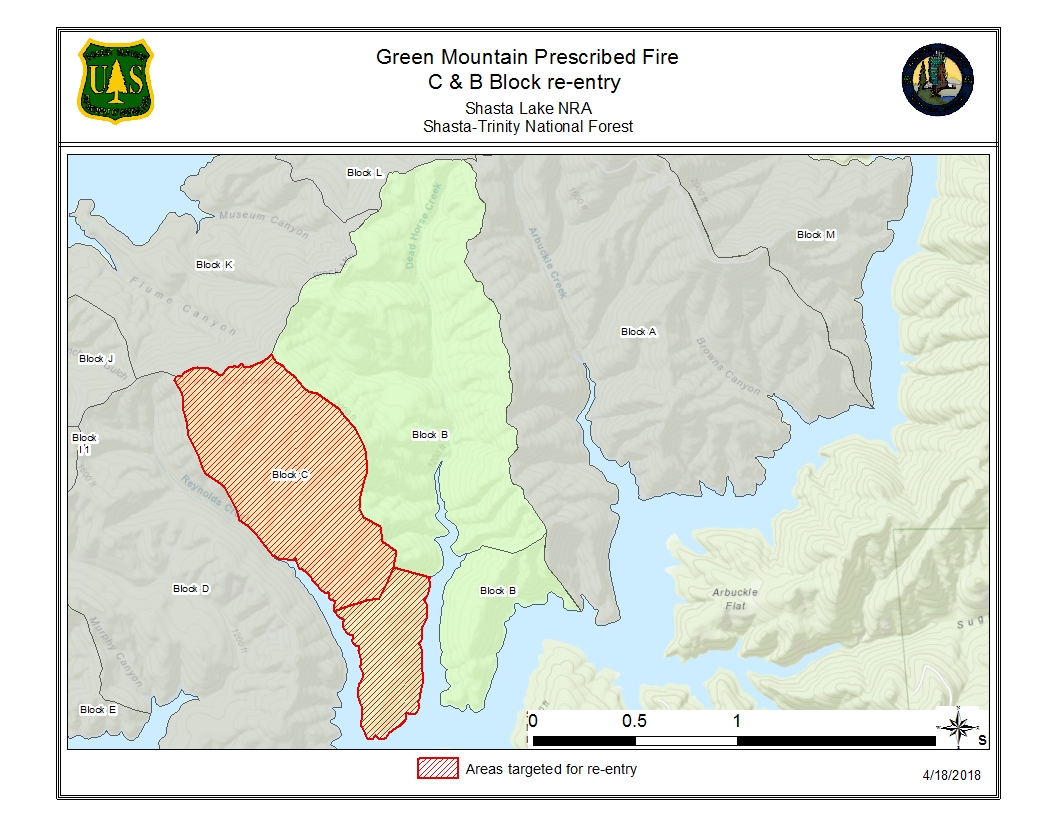 Project Objectives1.2.1 Resource objectives:Manage selected chaparral lands to create a natural mosaic. Manage vegetation to a level that results in healthy forest stands,                                                                                                     productive wildlife habitat, and good scenic quality.Reduce fuel loading in order to reduce likelihood of fire from lake recreation activities resulting in high severity wildfire. Improve stand health by reducing stand densities and using fire to mimic the historic role of fire in the ecosystem. 1.2.2 Prescribed Fire Objectives:Consume 30-50% of the duff layerConsume 60-80% of 1hr. and 10hr fuelsConsume 30-70% of 100hr fuelsConsume 30-50% of the brush componentInduce mortality of 50% of Knobcone Pine & Gray Pine, with an acceptable range of 25-75%Limit mortality of mature Black Oak, Ponderosa Pine, and Douglas Fir to 5%, with up to 20% mortality acceptable. PrescriptionEnvironmental PrescriptionPrescribed fire Prescription *Observed flame lengths were along black line operations, higher flame lengths were likely observed interior during aerial operations, but due to location and views it was not possible to determine them accurately** Observed scorch height minimum occurred outside Knobcone Pine, where group torching occurred. Higher scorch heights are permissible in gray pine and knobcone pine. Project Implementation3.1 OrganizationBurn Boss – Pat Bell RXB2Firing – Jeff Michels FIRBAerial ignitions – Alex McBath, Engelkes, EiszeleHolding – Alex Malson (t), Charles Barber Ignition and Holding – approximately 20 additional personnel from units across the Shasta-Trinity NF. 3.2 Days Events - 02-25-2018 0730 - Briefing @ JV boat ramp0900 – Initial check of fuel stick at 9%0930 – Initiate weather observations0950 – GO/NO GO COMPLETED1000 – Wind change noticed, changing from NE to S1005 – Test fire initiated near DP 40.1022 – Test fire called successful continuing for 400 acres.1045 – Helicopter 6PJ arrived at scene for recon of unit.1100 – Started aerial ignition from PSD, dropping east to west 50 feet off the line.1113 – 6PJ going to drop spheres down adjacent spur ridges due to delay in spheres taking in previous passes off line.1122 – 6PJ Heads to Unit B to finish burning a green island, while giving spheres in Unit C time to burn.1150 – Decision made to take wider passes in Unit C.1158 – Increase in upslope winds out of the south observed. 1210 – Increase lift of smoke towards the NE observed.1310 – Holding started to get “duffers” along main road near DP 40.1520 – FEMO location changed to C/D line and weather observation are done from this point.1540 – 50’x10’ spot upslope from DP 40 in near Green Mt. proper.1550 - Cloud cover over burn area increasing1553 – Ariel firing completed.1626 – Ignitions completed for 400 acres.1640 – Weighed fuel stick at 8%.3.3. Fire Behavior Summary – 02-25-2018 Fire Behavior was primarily driven by litter in Timber/Oak stands, and decadent brush on southerly facing slopes. Burn intensity was highest in Knobcone stringers with needle draped brush where group torching and higher rates of spread were observed. As the burn continued through the day consumption in the brush increased. As the fire backed down on the southern aspect there was incidents of single brush pocket torching, and 50 % fuel consumption in the oak litter. As 6PJ progressed down the B/C line with the PSD’s fire behavior increased with short sustained uphill runs in brush patches with single and group torching in patches of knobcone pine. 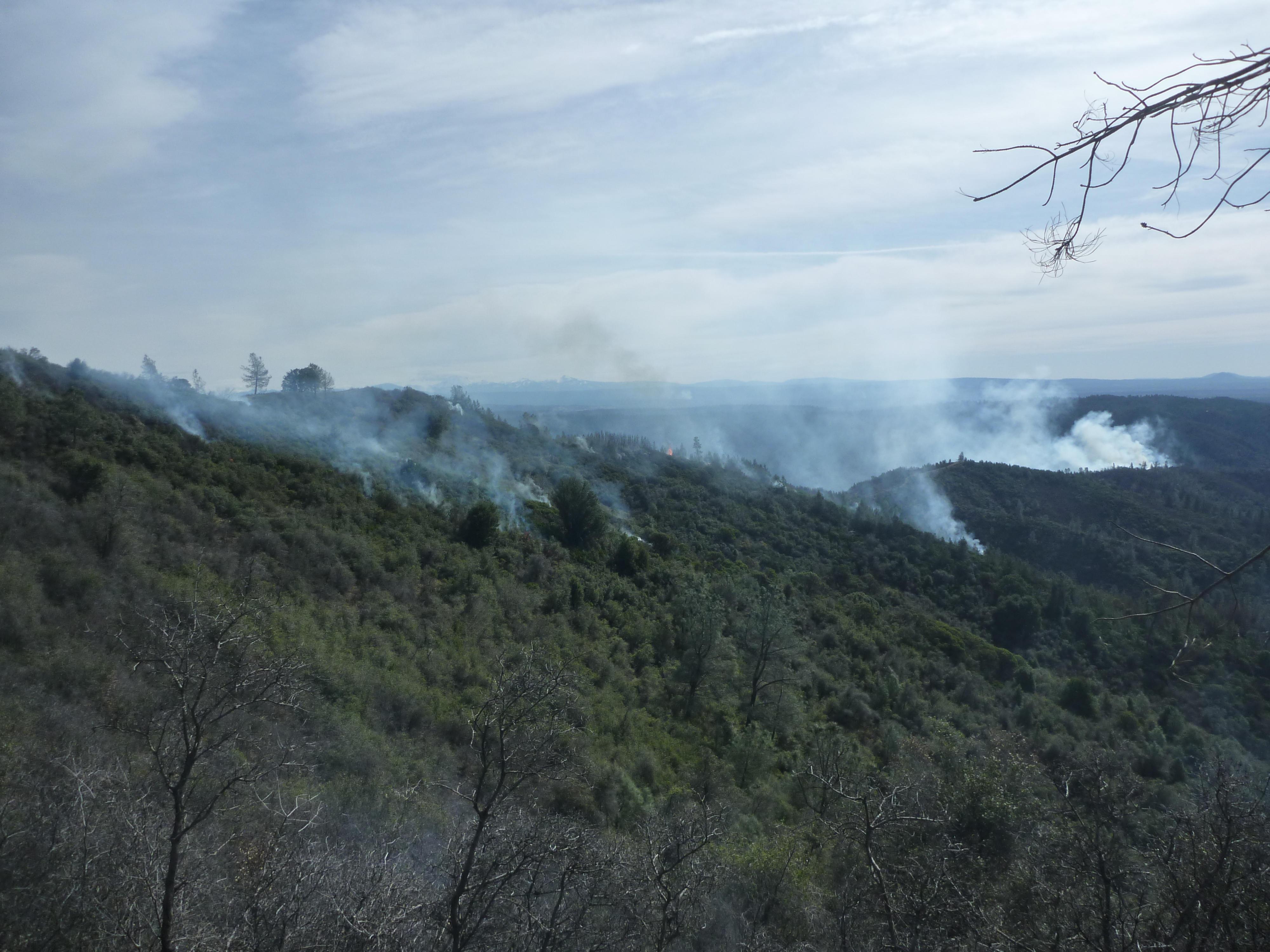 Figure 1. Shows south facing slope near test fire location and DP 40 while 6PJ ignites island in Unit B allowing time for PSD passes to ignite and come together. Compare to Figure 2 as a before and after when fire behavior picks up in bowl.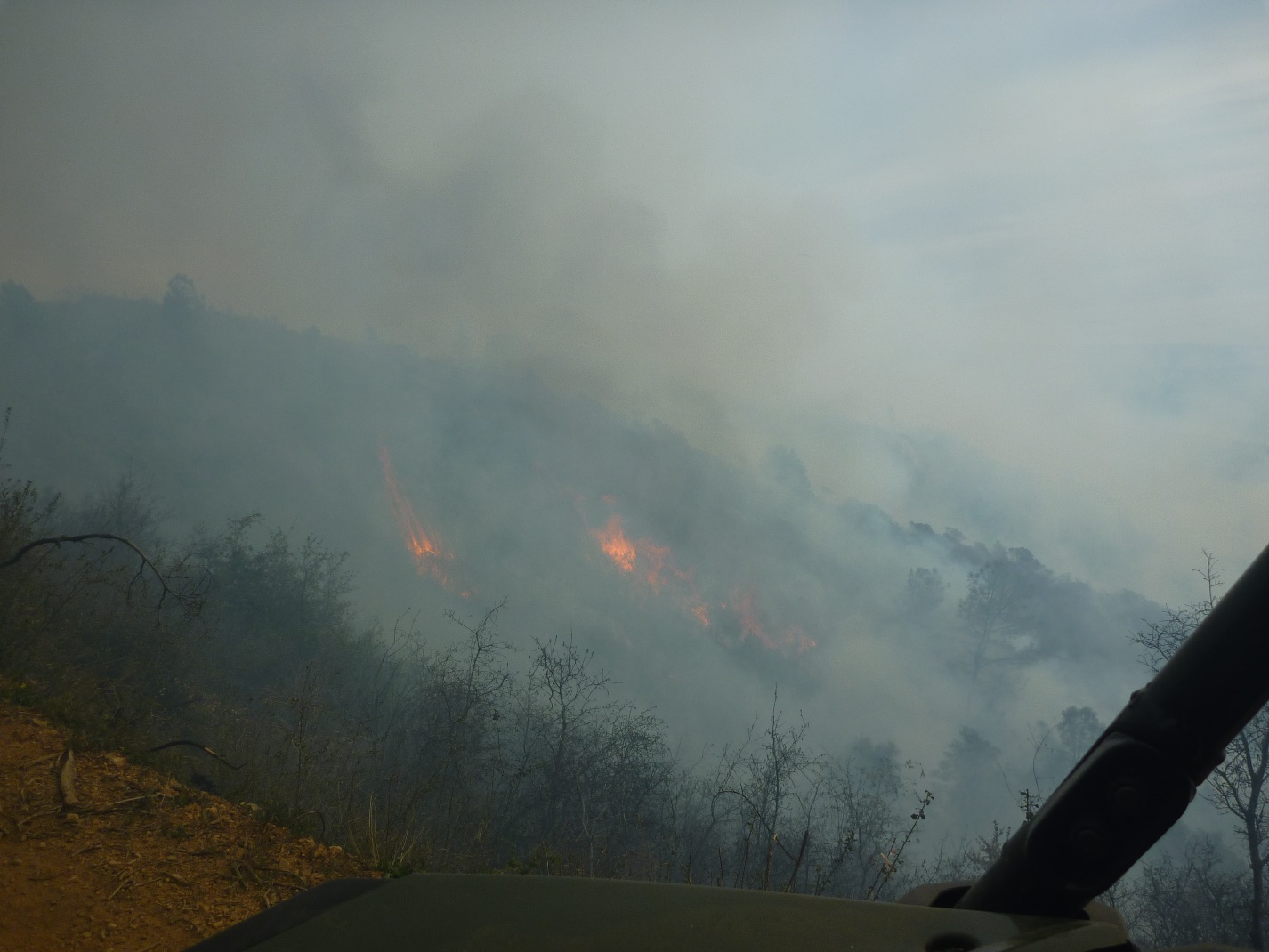 Figure 2 shows fire behavior making up hill runs with pockets of torching brush in same area as Figure 1.  Also shows the increase of behavior as the heat of the day approached. 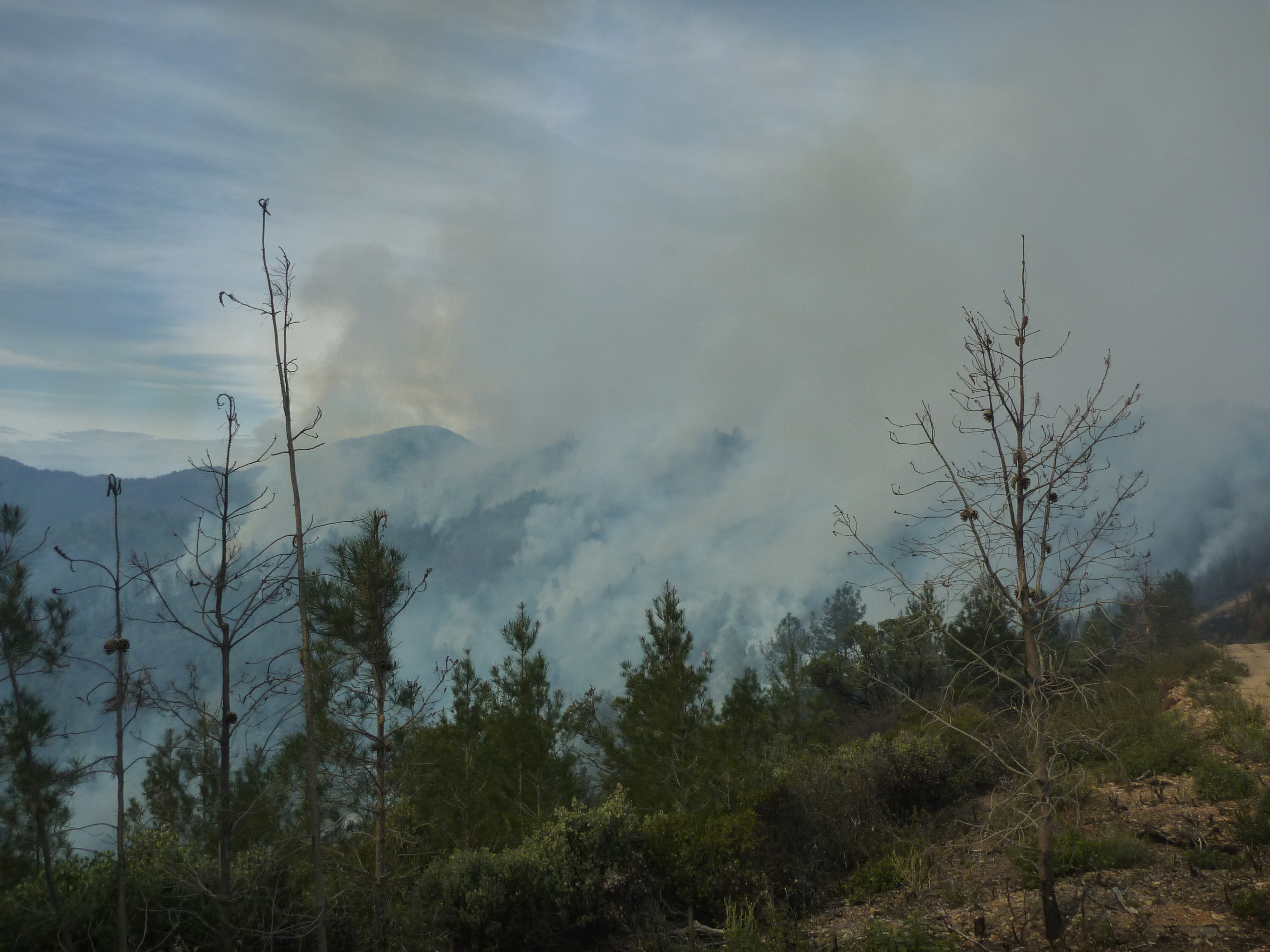 Figure 3 shows fire behavior and smoke production SE of DP 40 in brush patches on southerly facing slopes. Refer to Figure 4 for a post burn effects photo for the same area.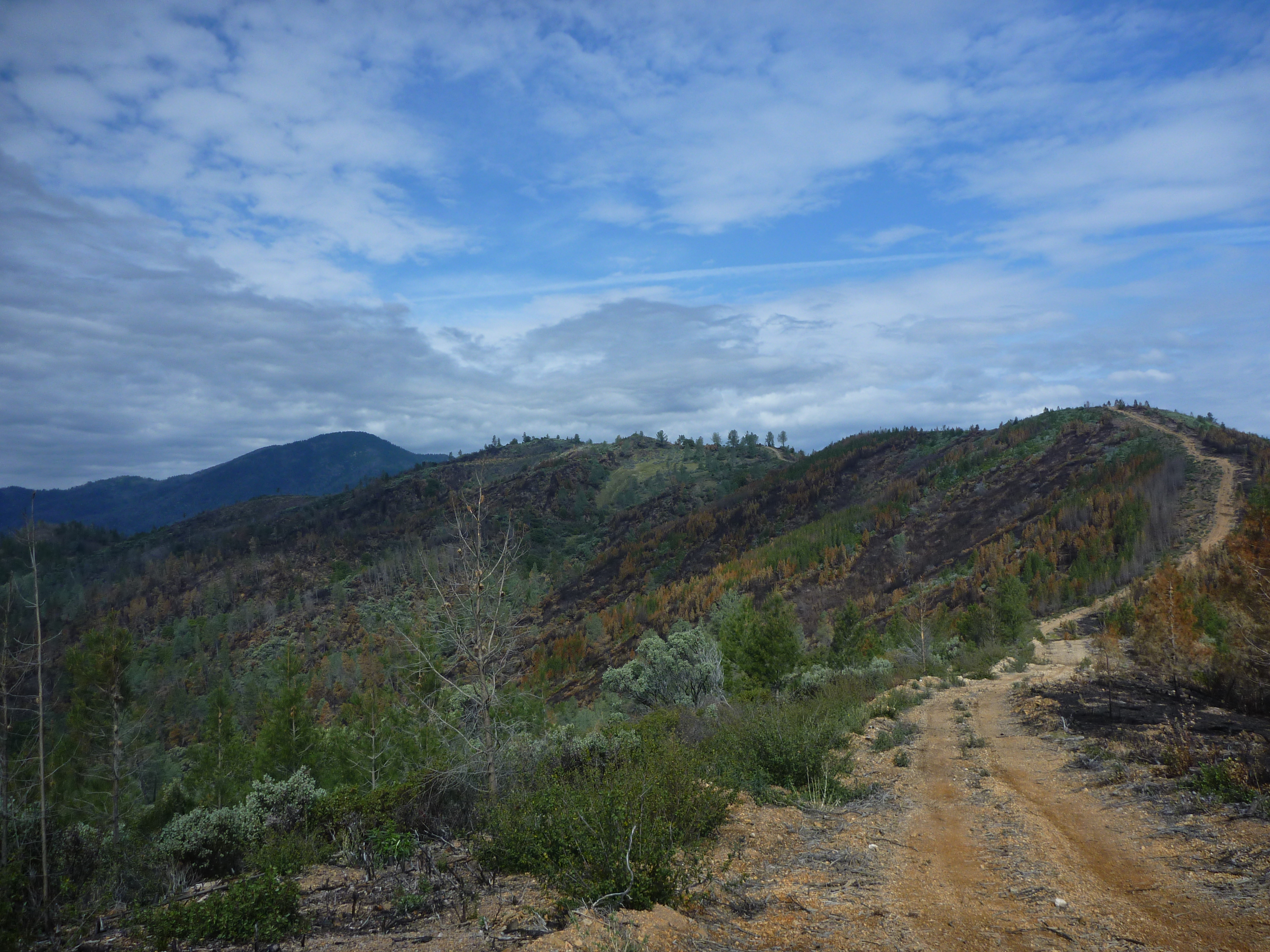 Figure 4 shows post burn effects in brush patches on southerly facing slopes with some mortality of Knobcone patches along spur ridges. Photo taken from same location as Figure 3.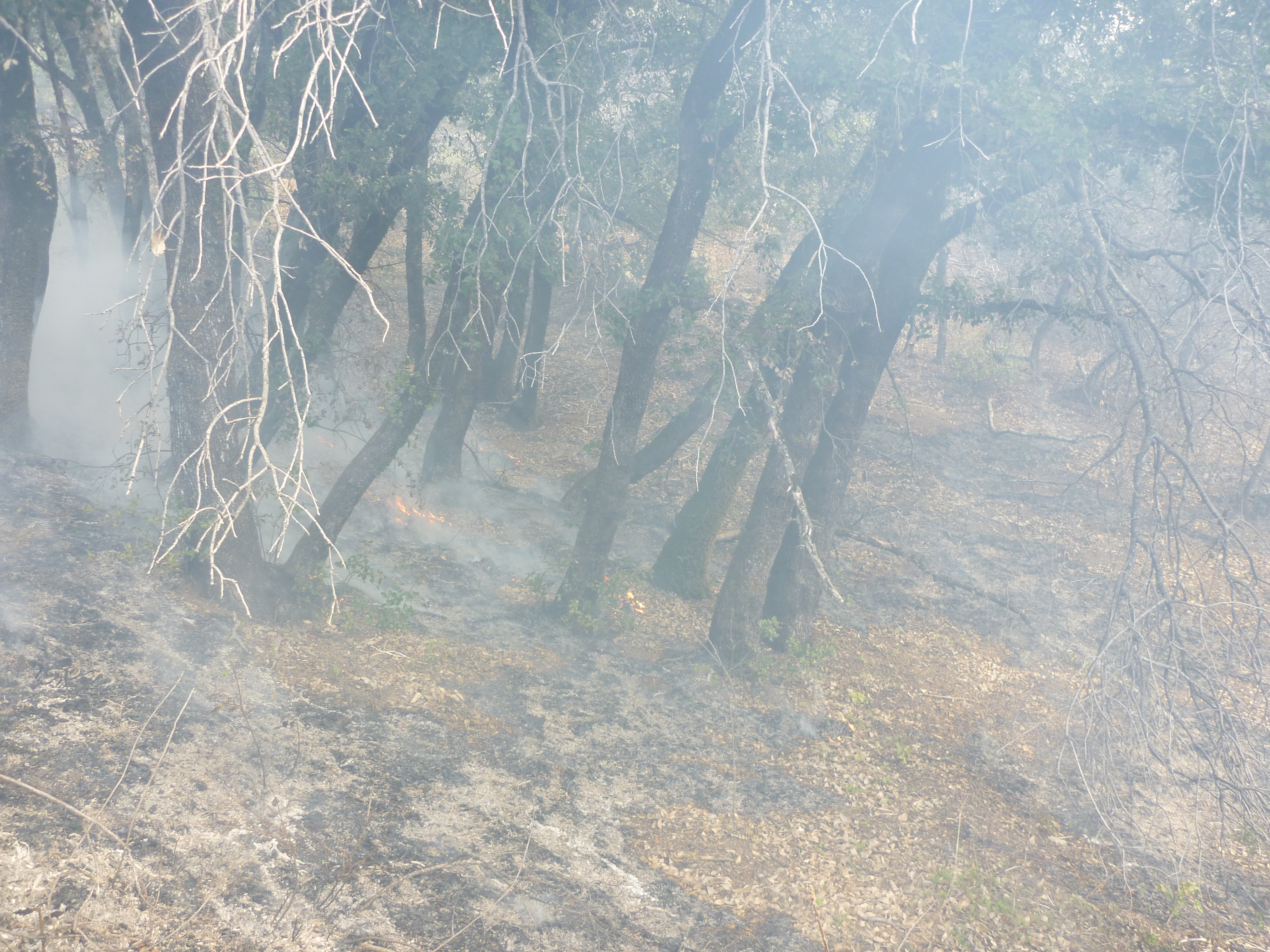 Figure 5 shows backing fire and flanking fire with consumption near 50 % in Oak litter. 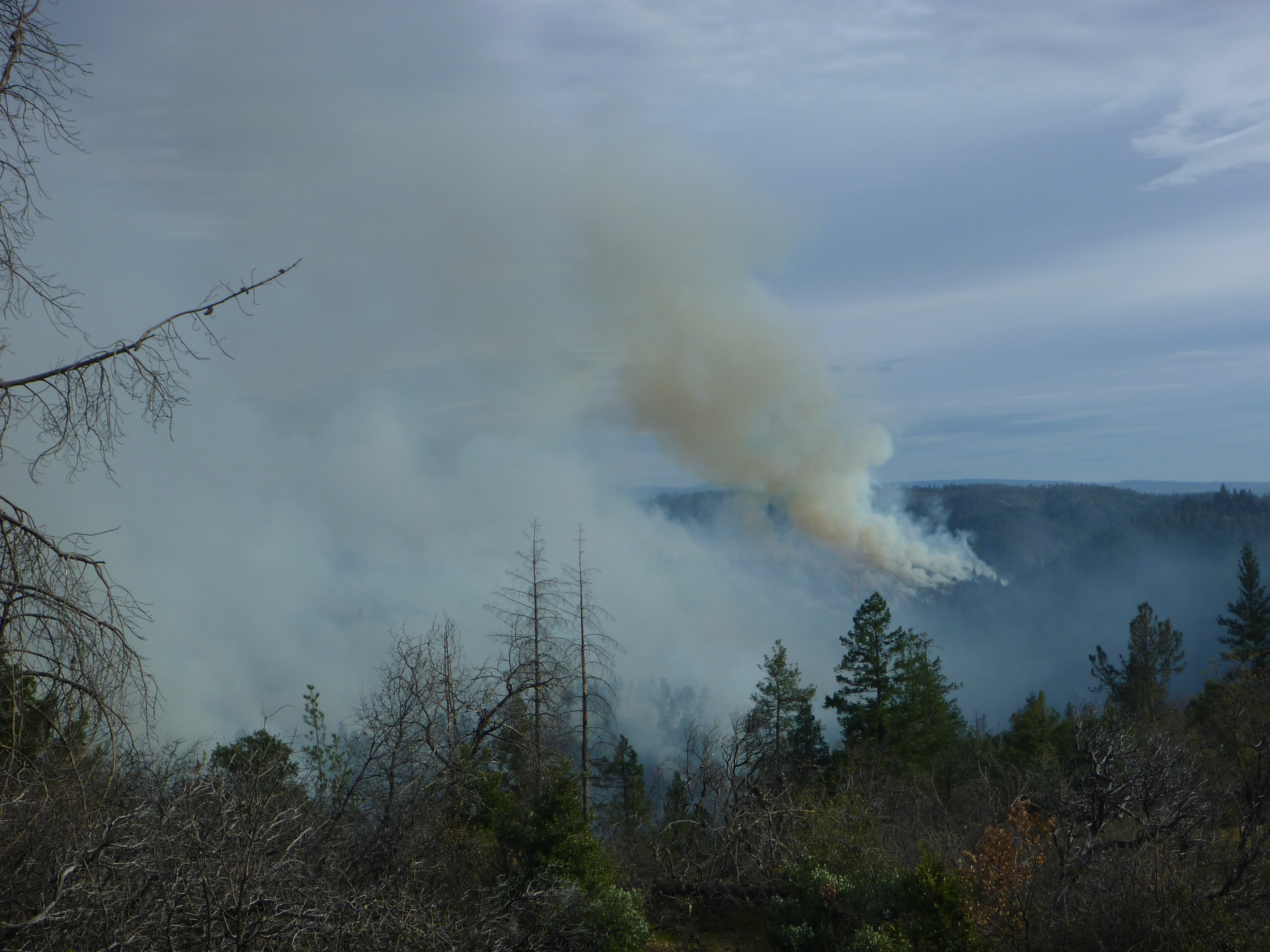 Figure 6 shows good column lift above Reynolds creek area. Also observable is single tree torching in timber on lower slopes near Pit Arm. Photo taken close to when 6PJ stopped ignitions at the completion of burn.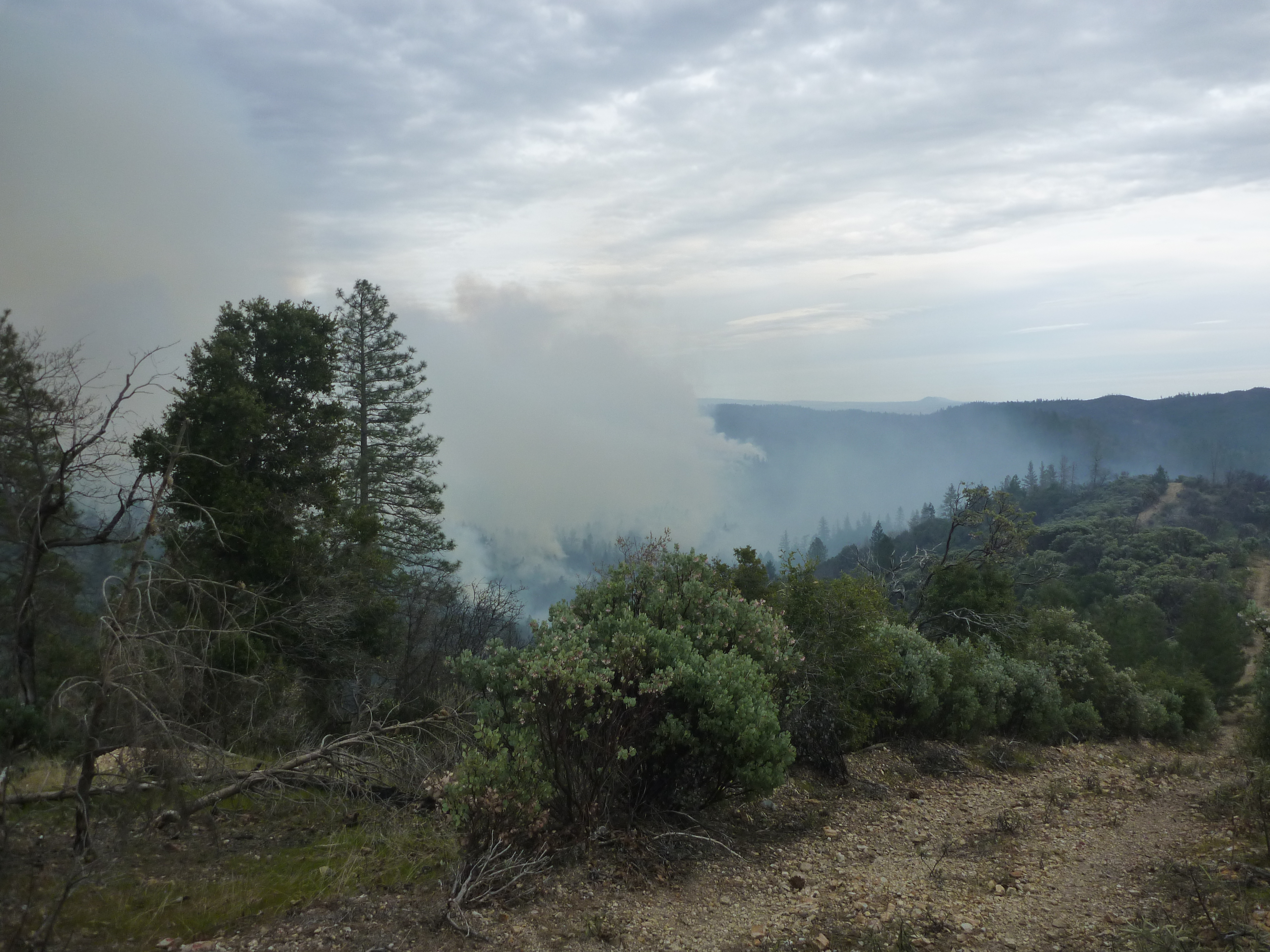 Figure 7 shows smoke beginning to settle into the Reynolds Creek drainage.Initial ignition struggled to meet consumption objectives with the exception of knobcone stringers along intermediate ridges (Figure 1). As solar heating occurred into early afternoon and PSD operation progressed down slope, fire behavior and consumption of brush on south facing slopes increased to desirable levels (Figure 2, 3).  Fire behavior was significantly affected by the aerial ignitions needing the heat created by 6PJ to consume fuel. After 6PJ completed aerial ignitions for the day fire activity began to decrease. Holding concerns were insignificant due to the western boundary being black lined in the spring of 2017, and the entire eastern ridge separating B and C Blocks having been 11 days prior. Only a few small spots where suppressed throughout the day, the largest being 30’ x 50’, on the north end of the block.  The photo plots for this unit were all within the area burned by aerial ignition, none fell into areas burned with hand ignition. Based on the photos in appendix A, it appears that the consumption of surface fuels and brush is at or above the levels stated for project goals. The Photo Point 2 showed the best consumption, see appendix A.  Appendix A – Photo Plots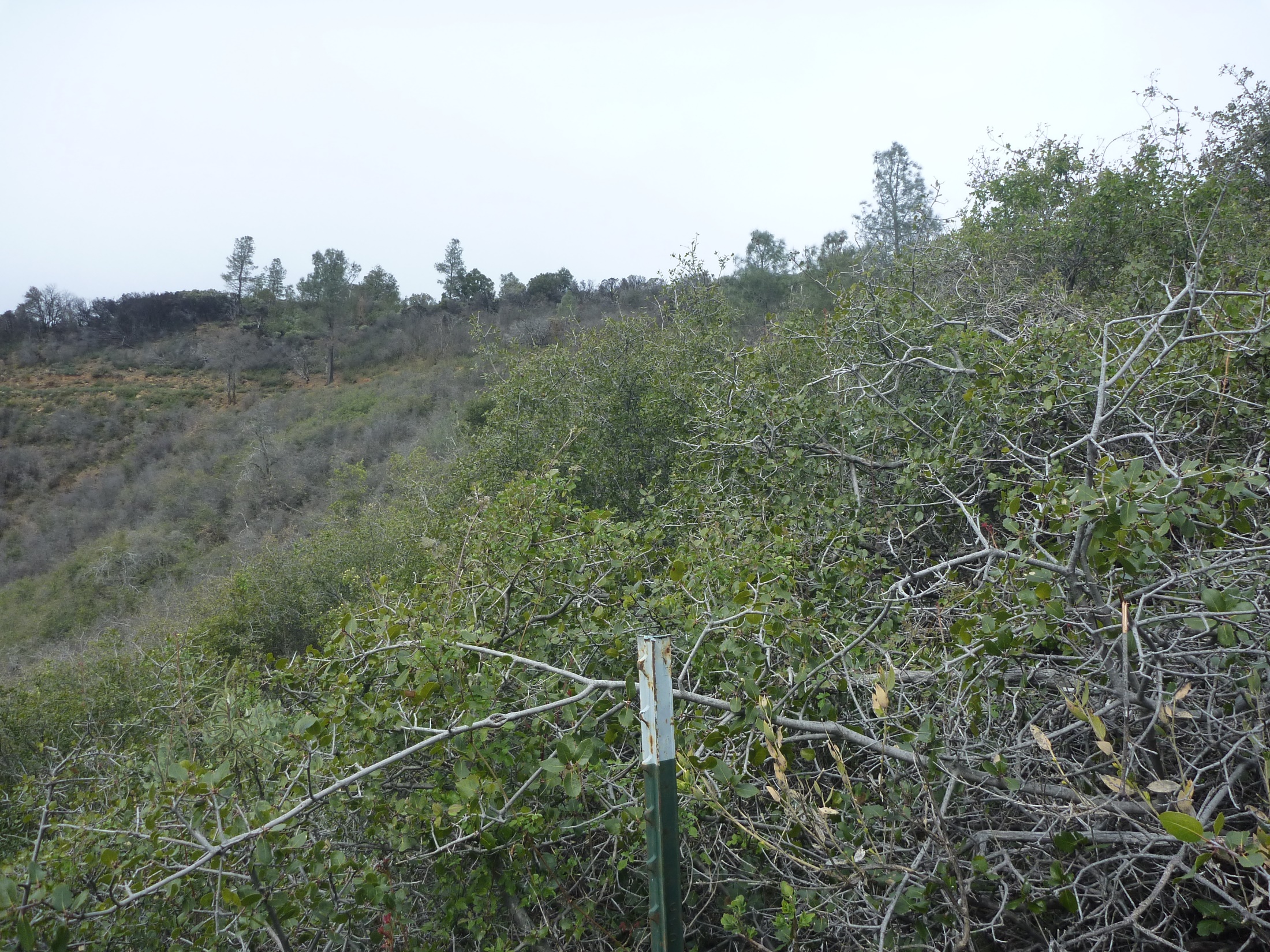 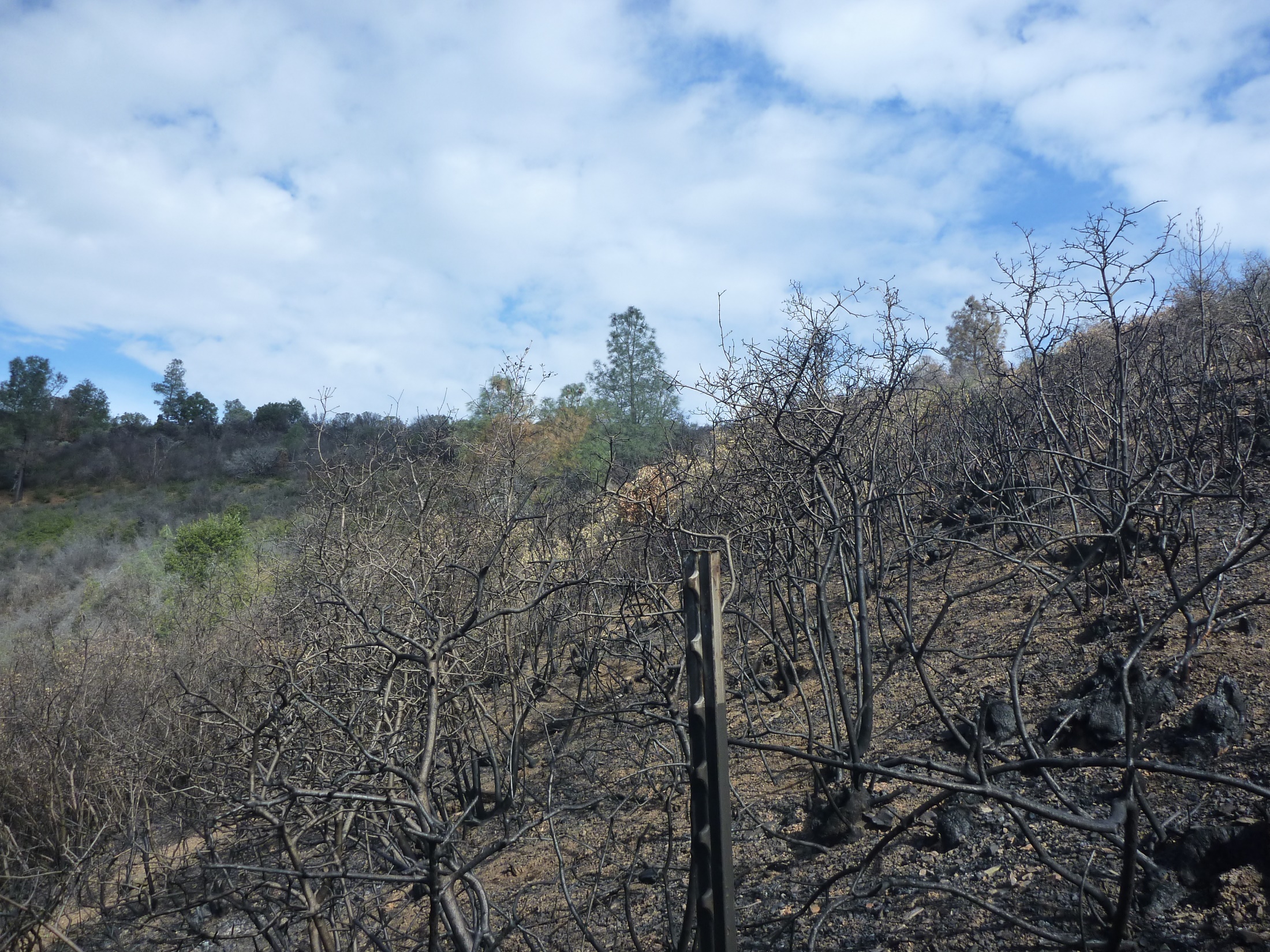 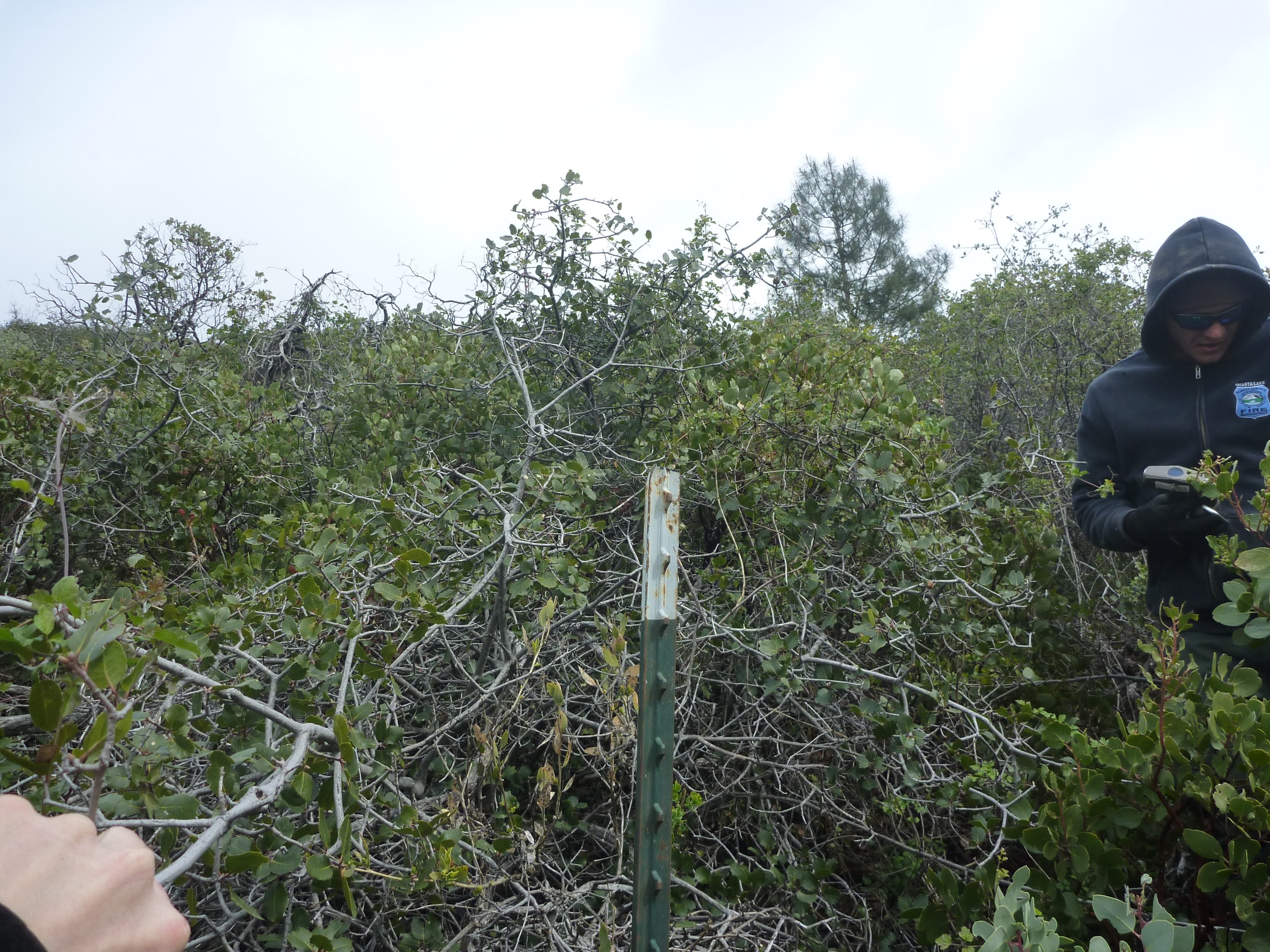 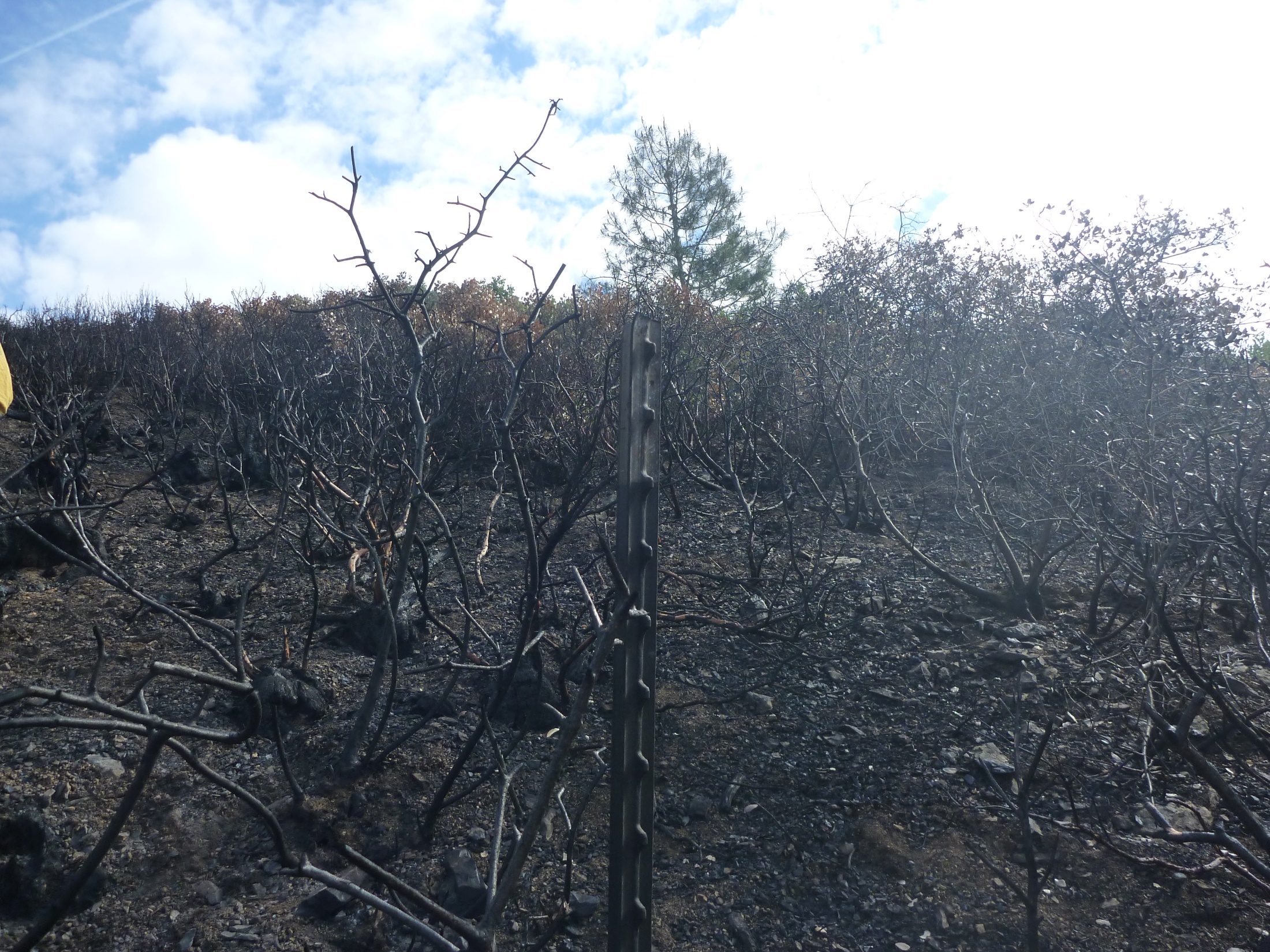 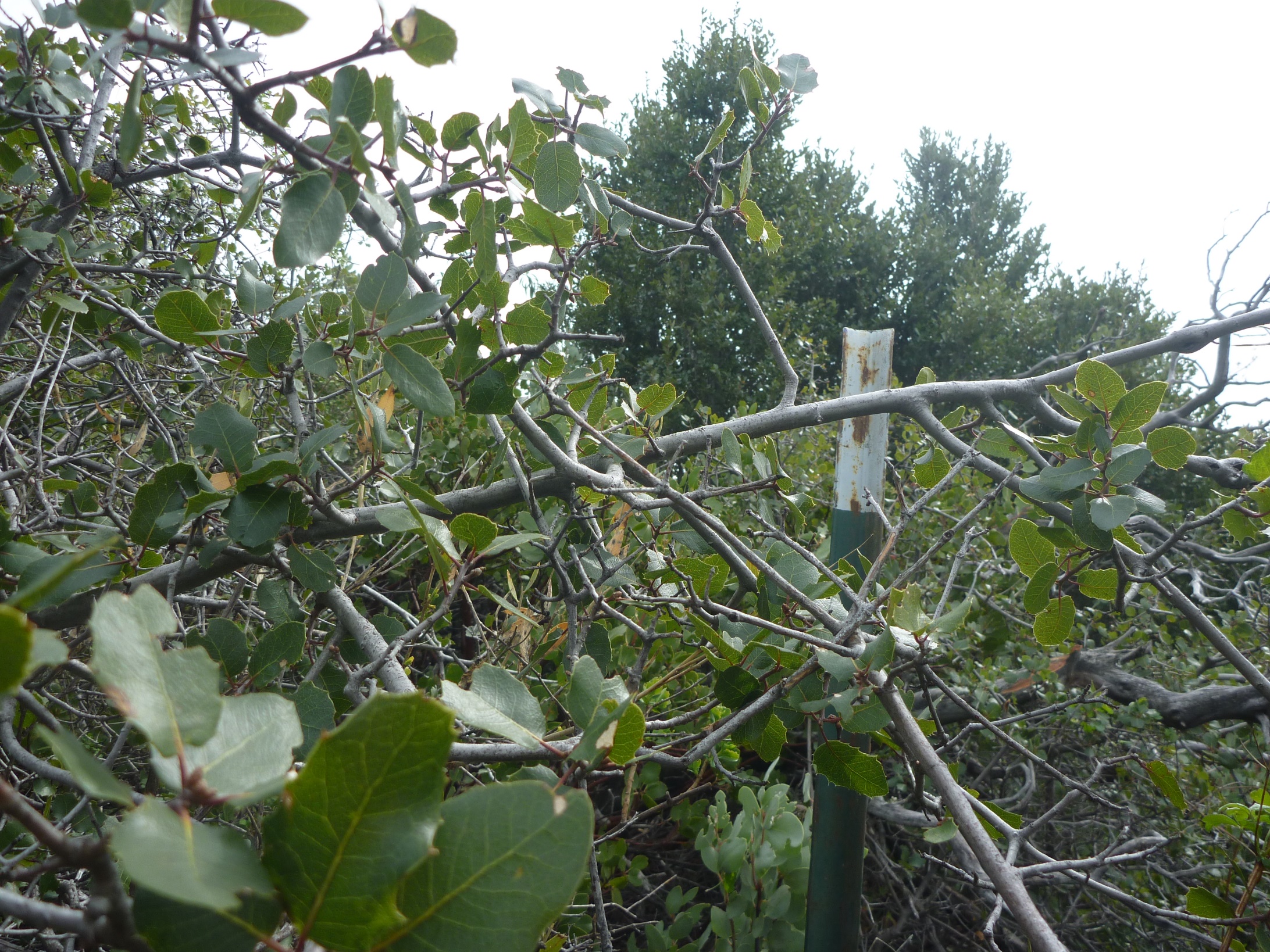 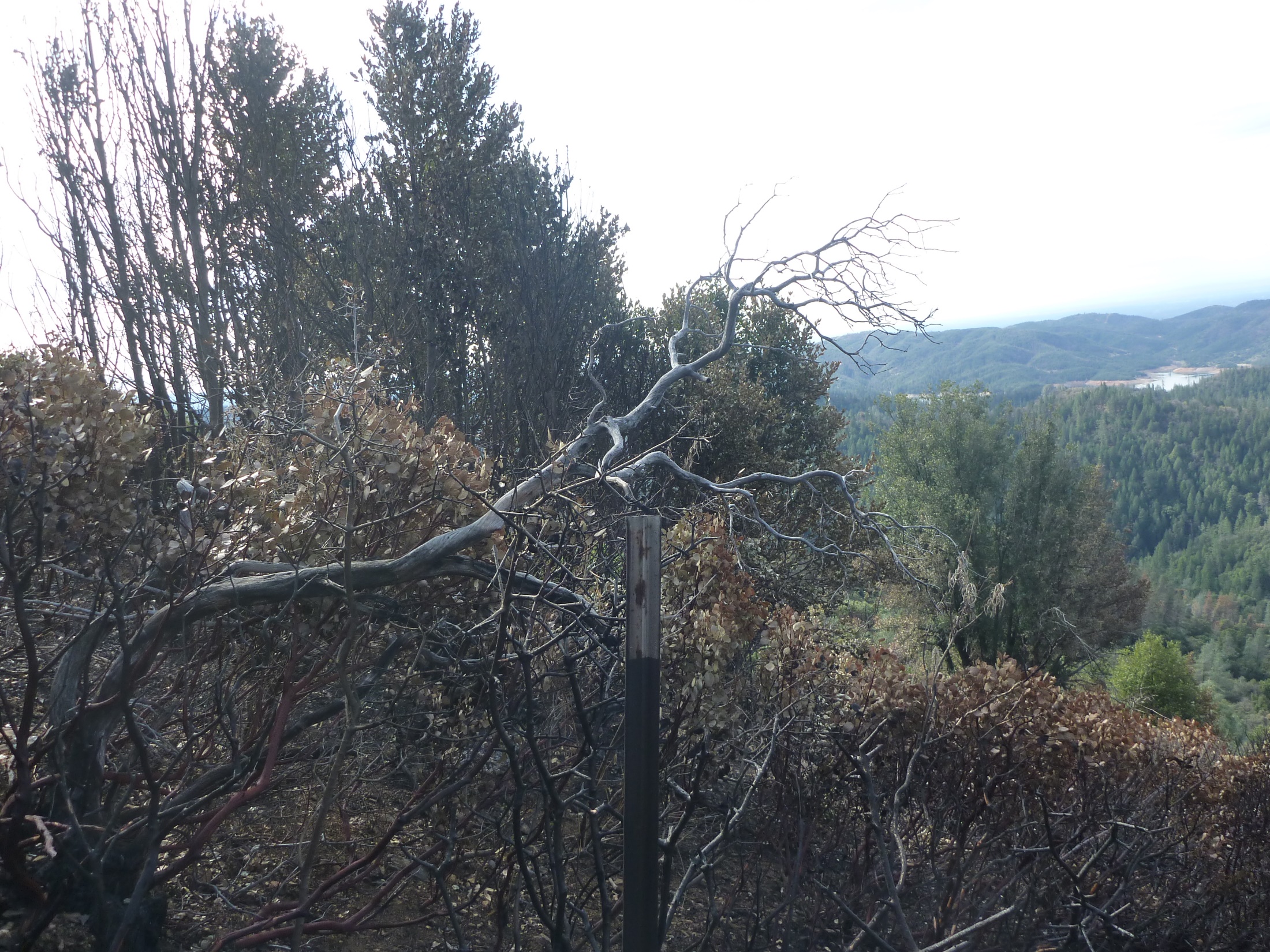 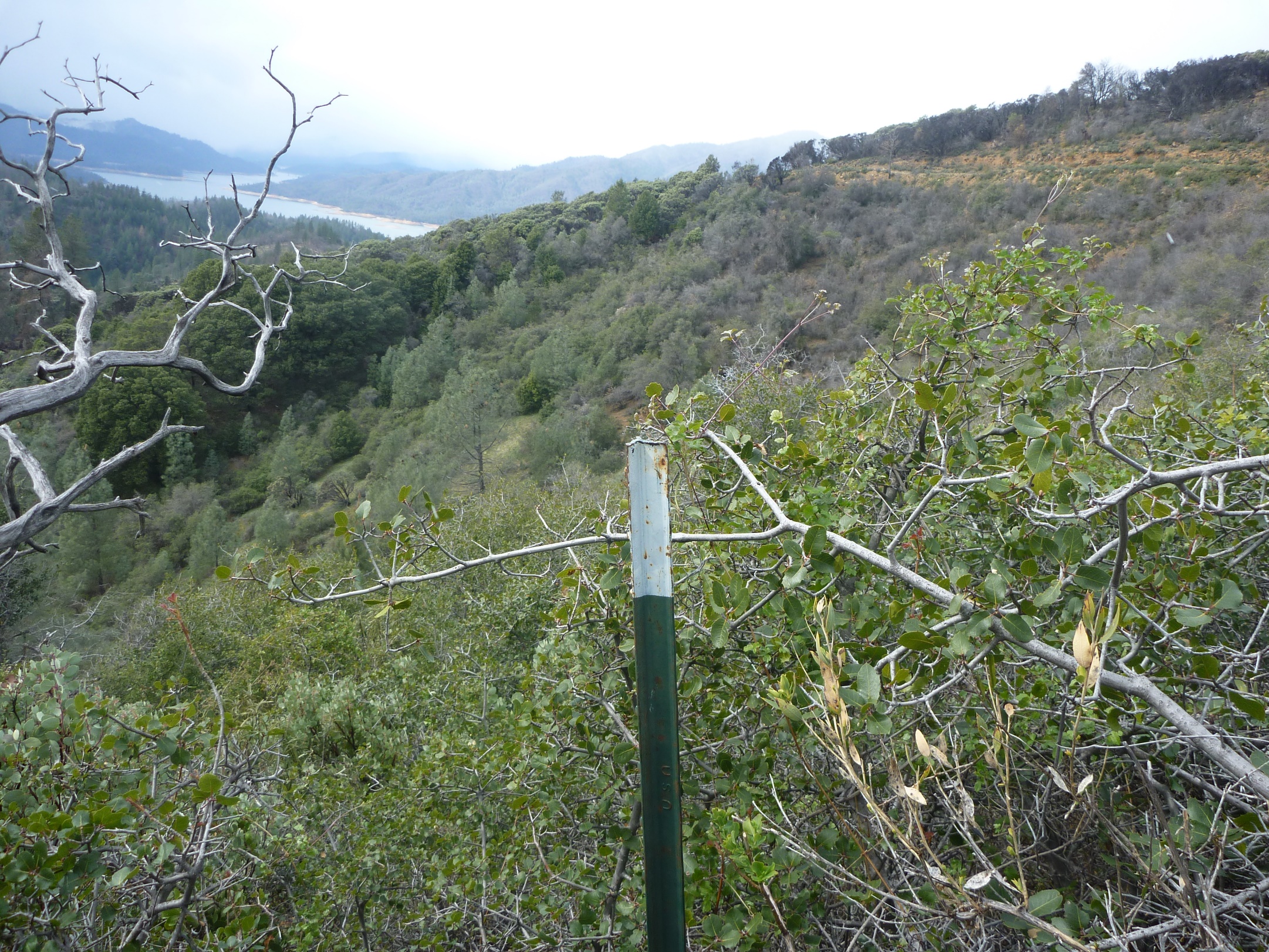 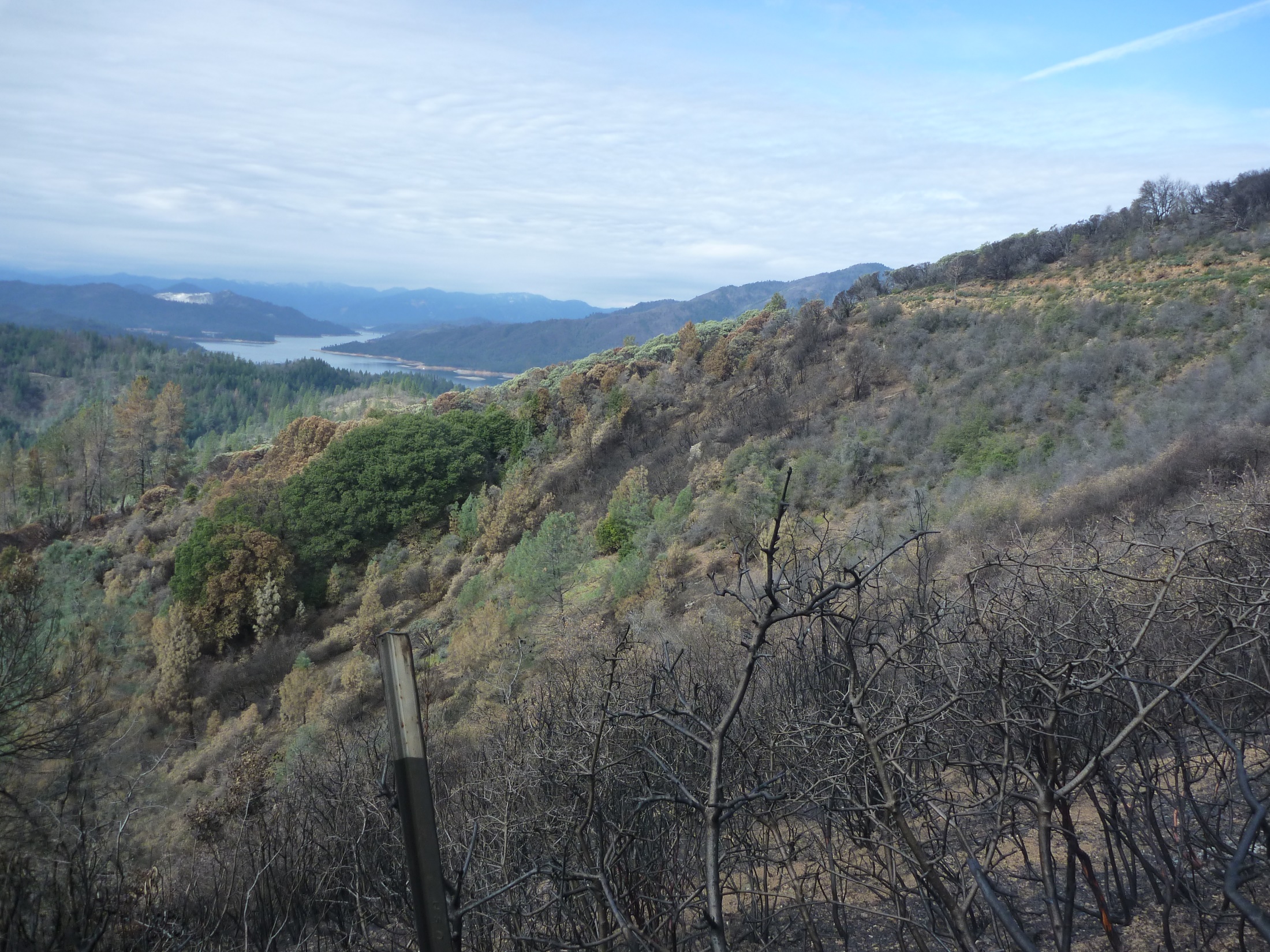 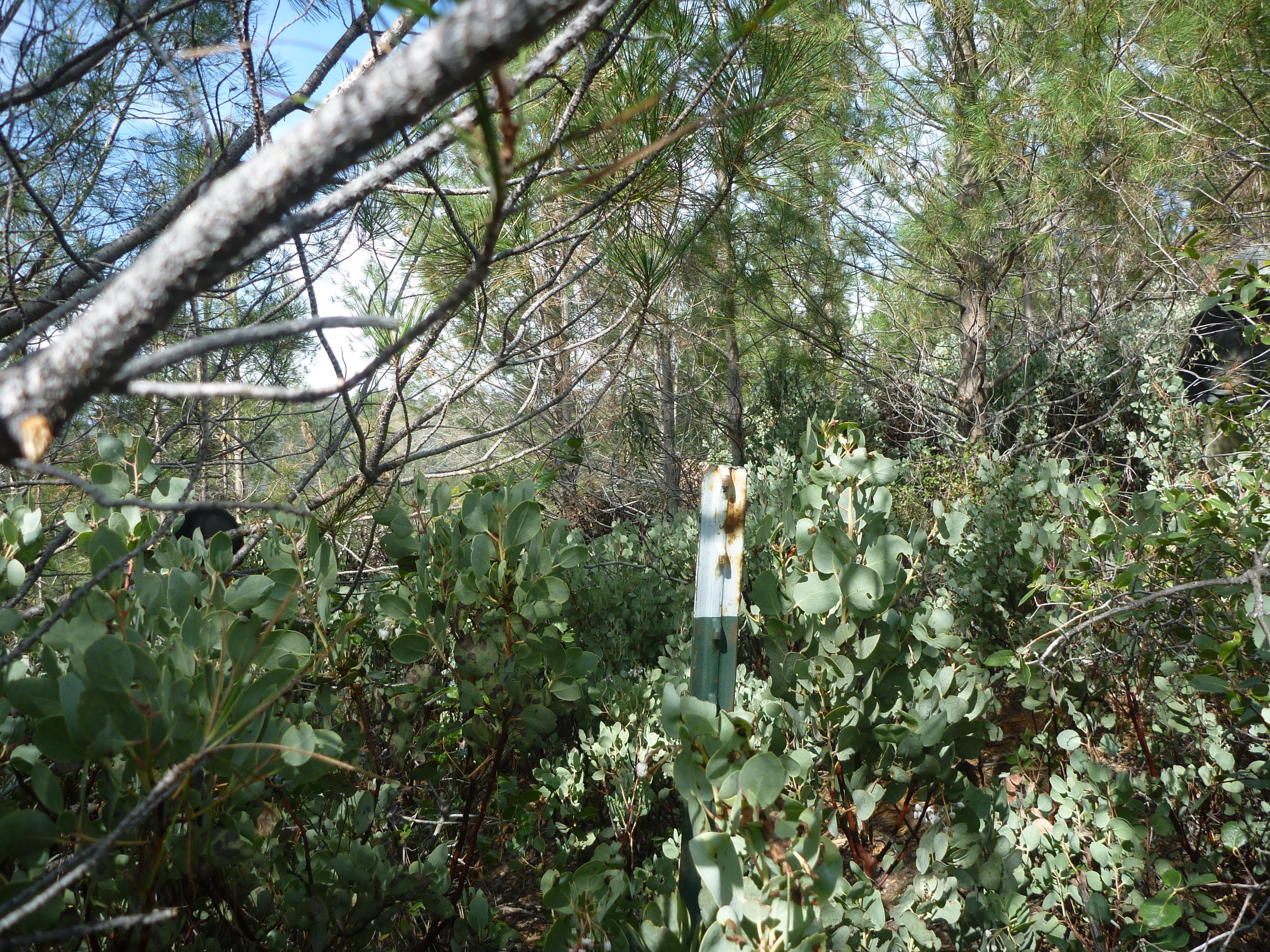 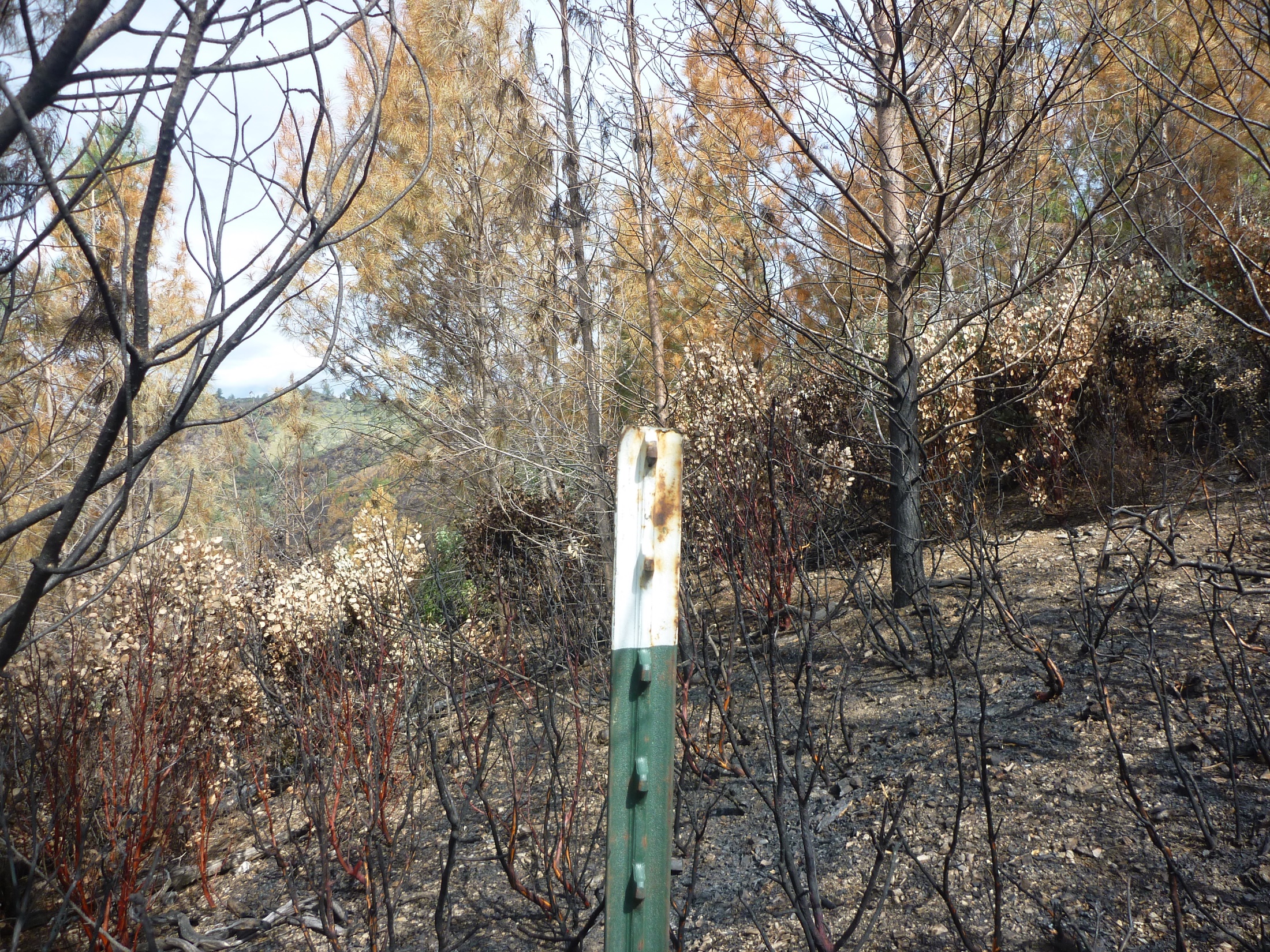 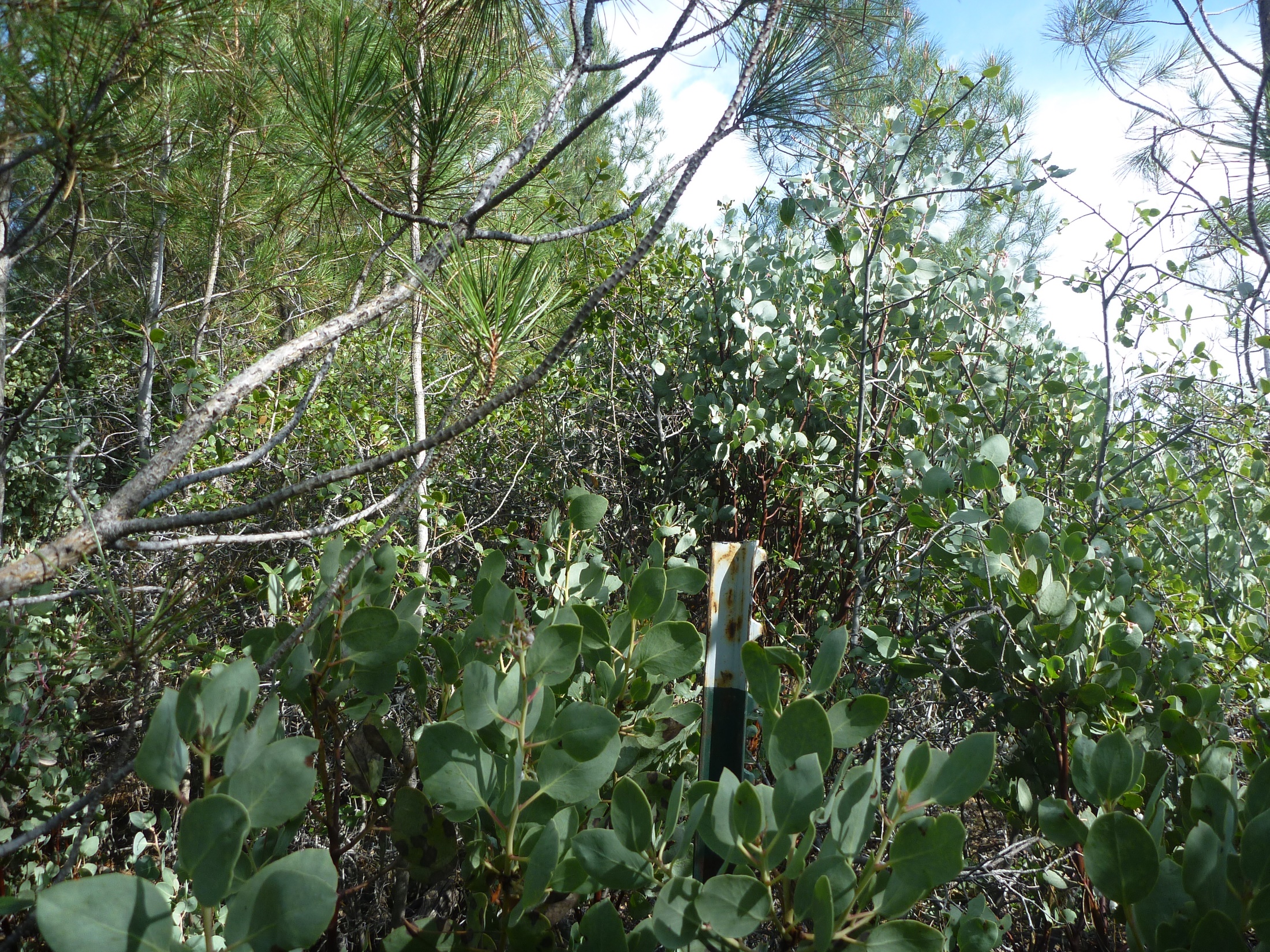 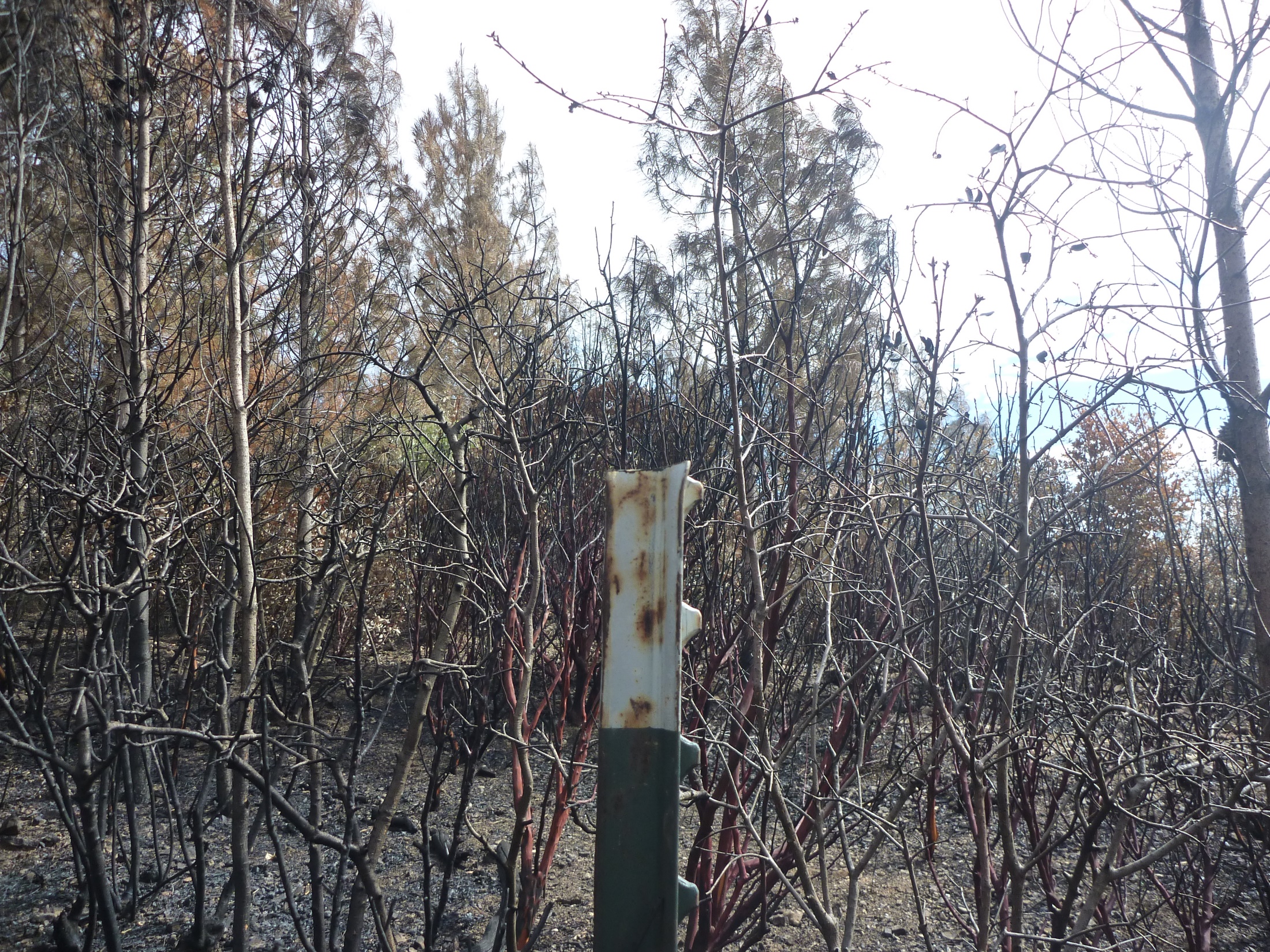 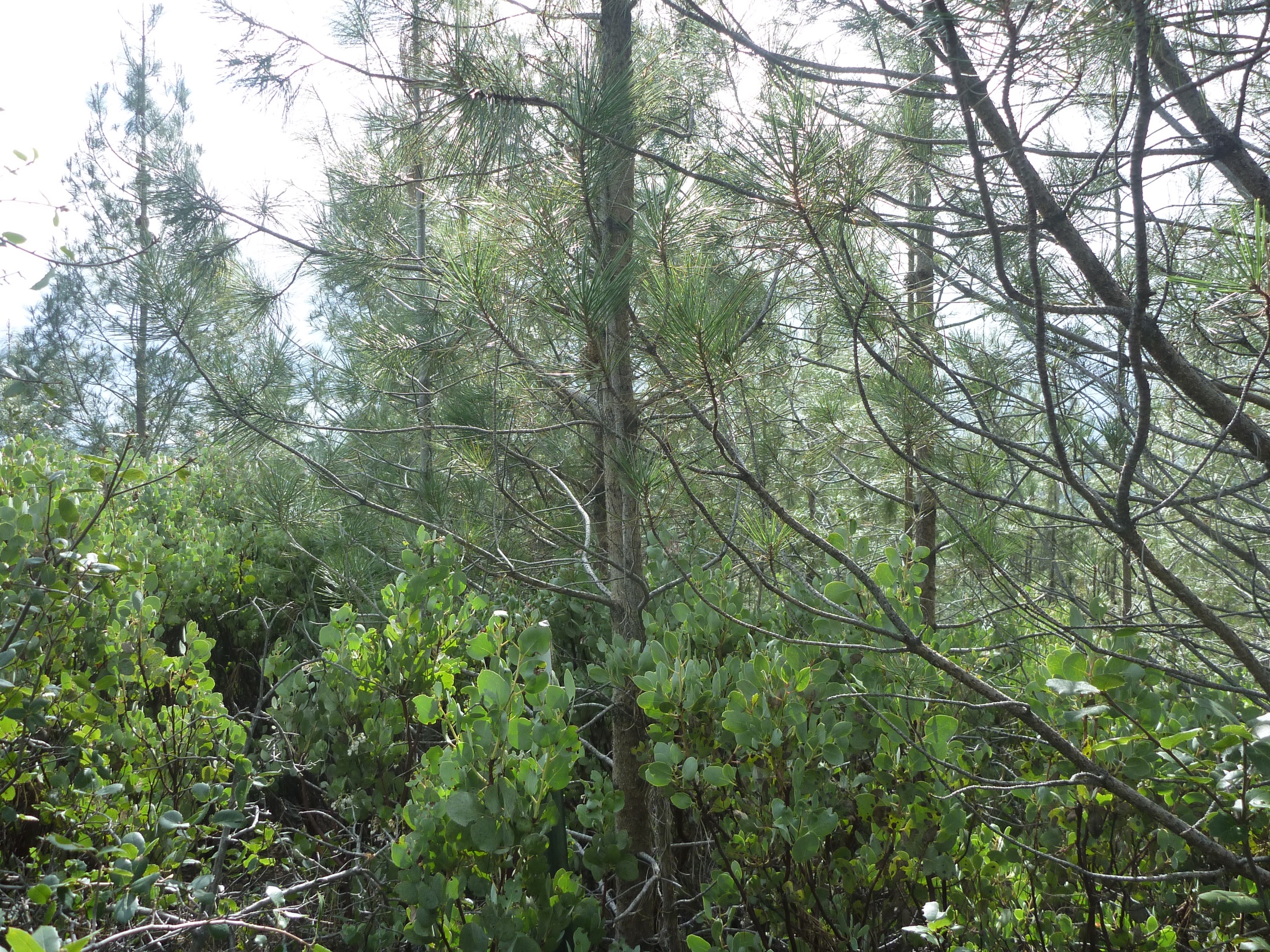 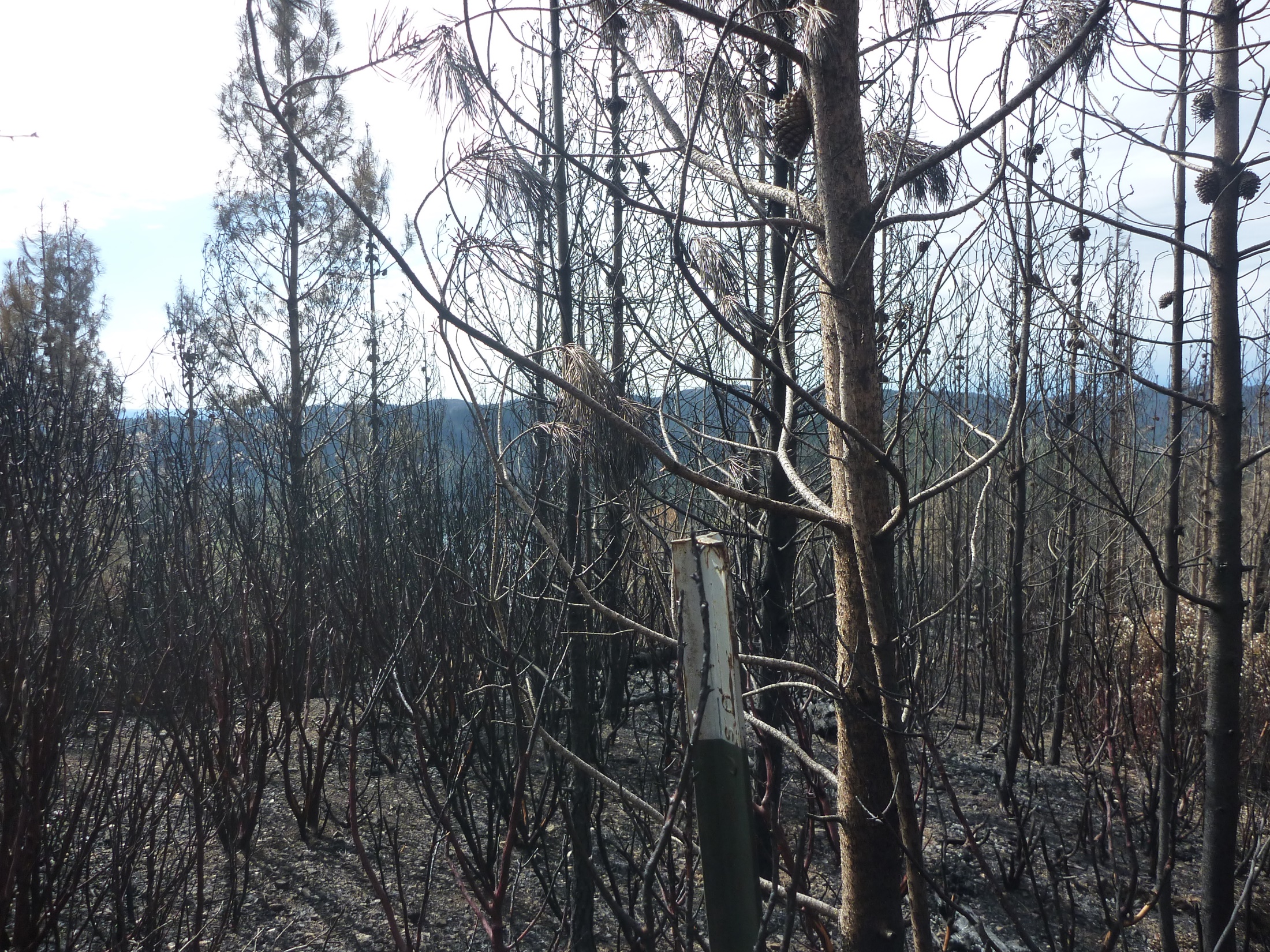 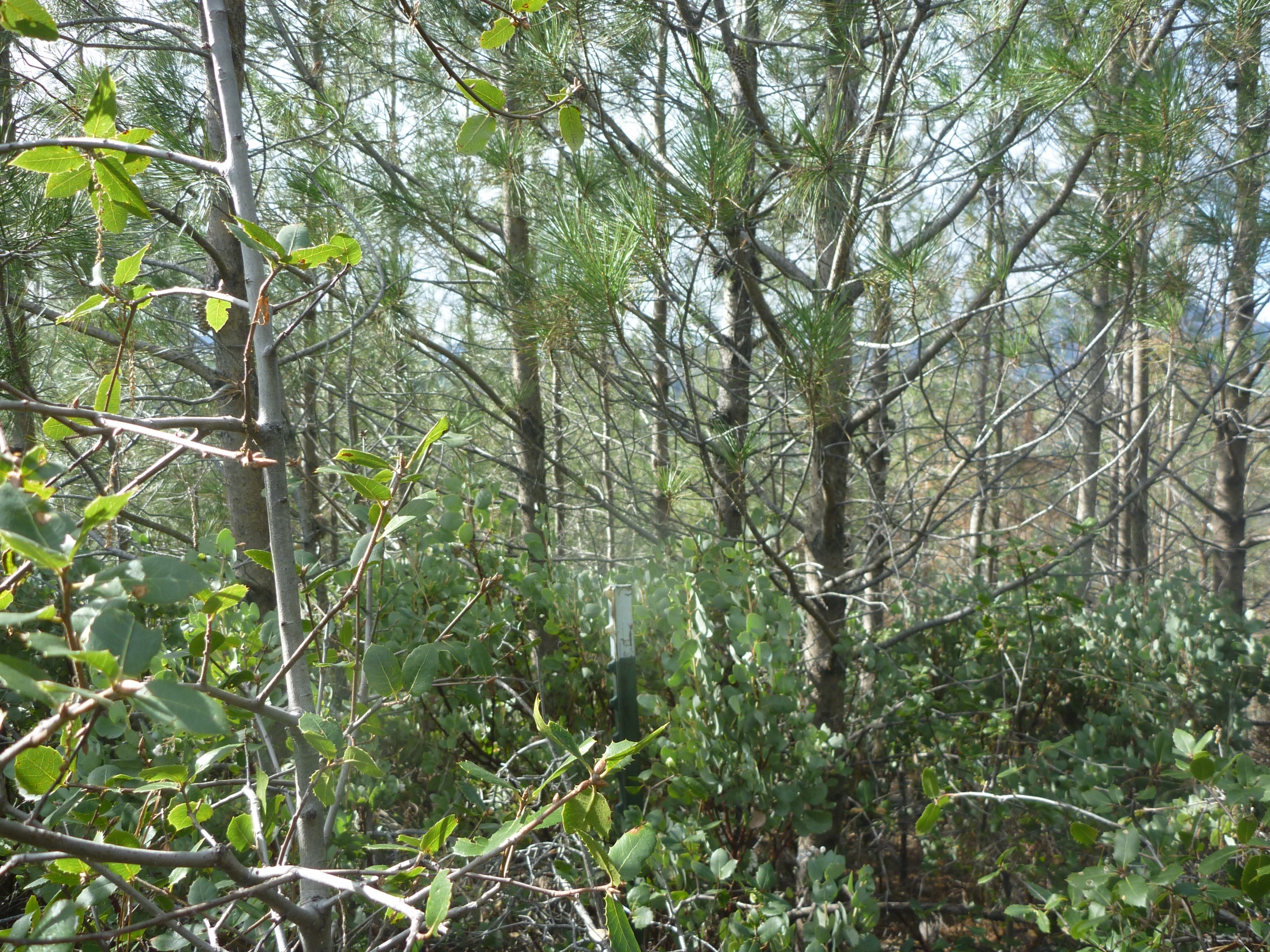 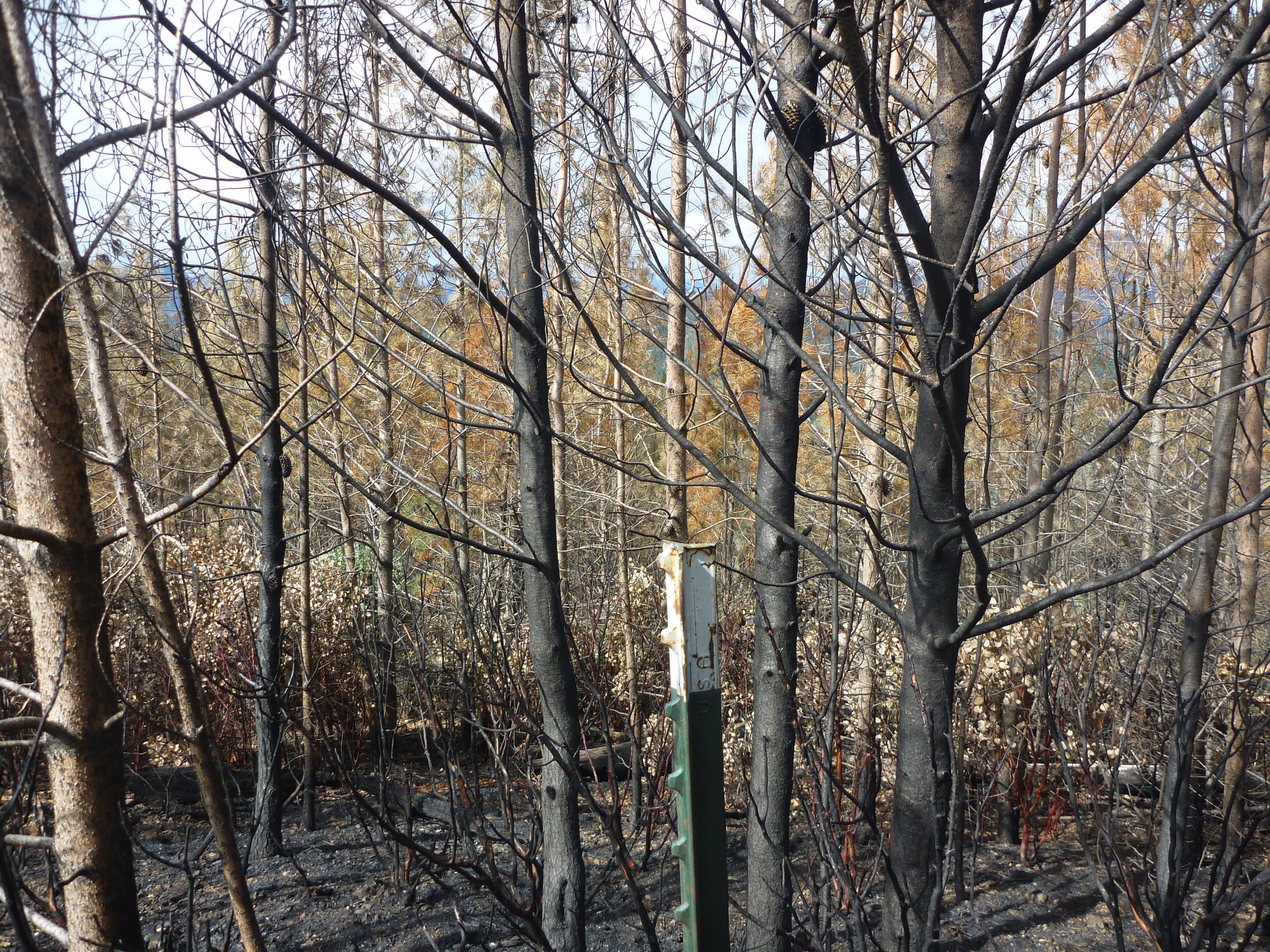 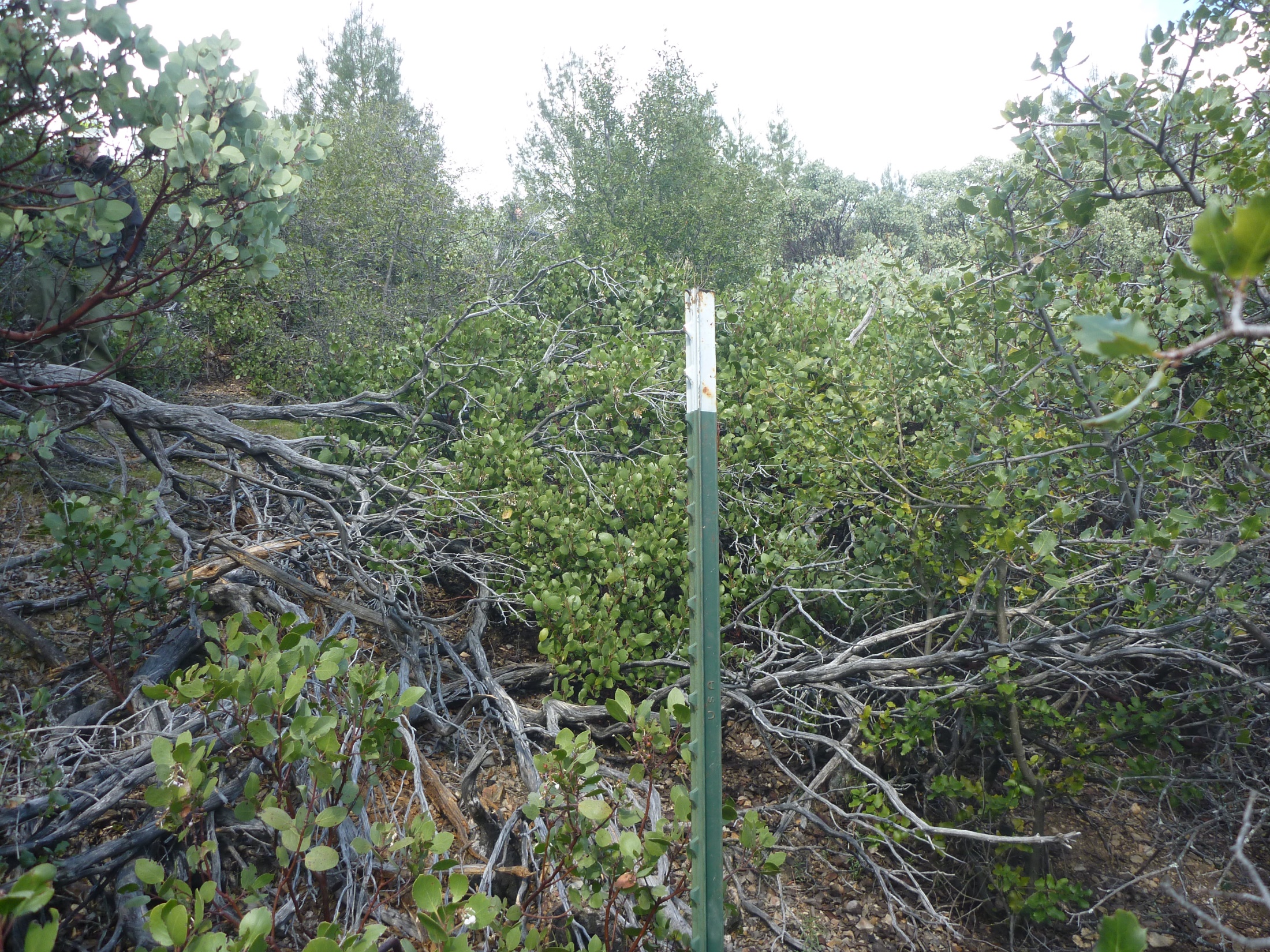 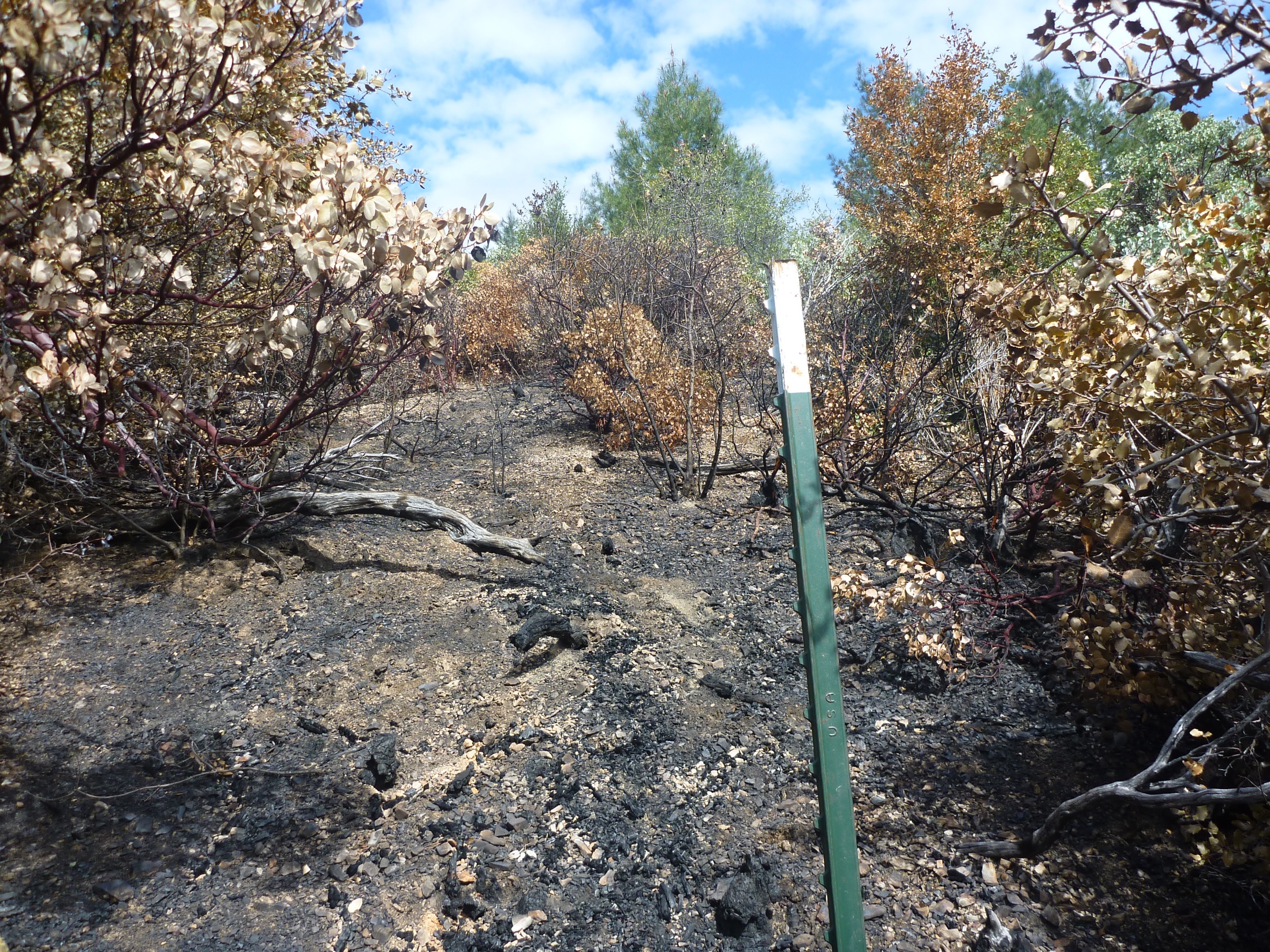 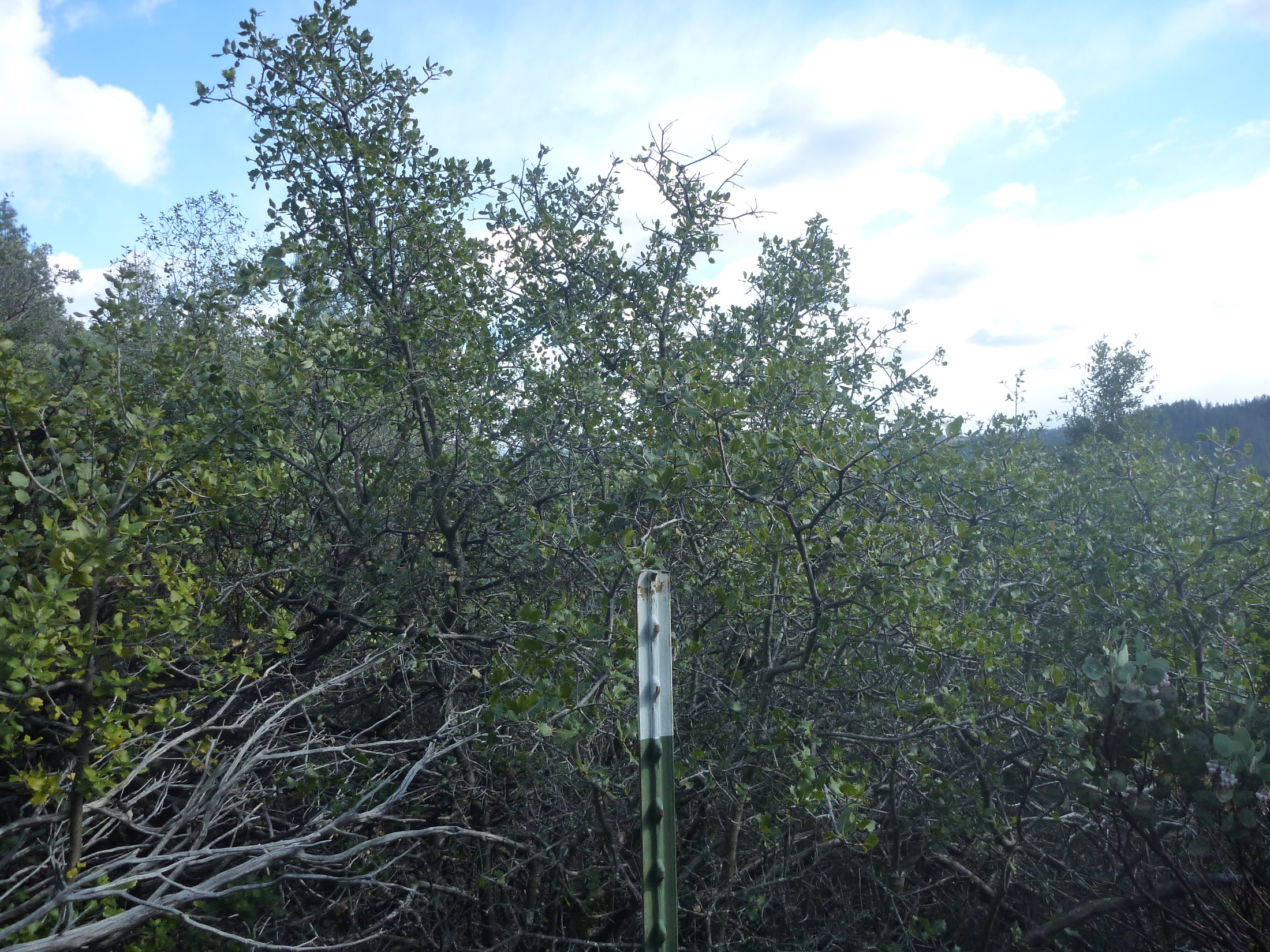 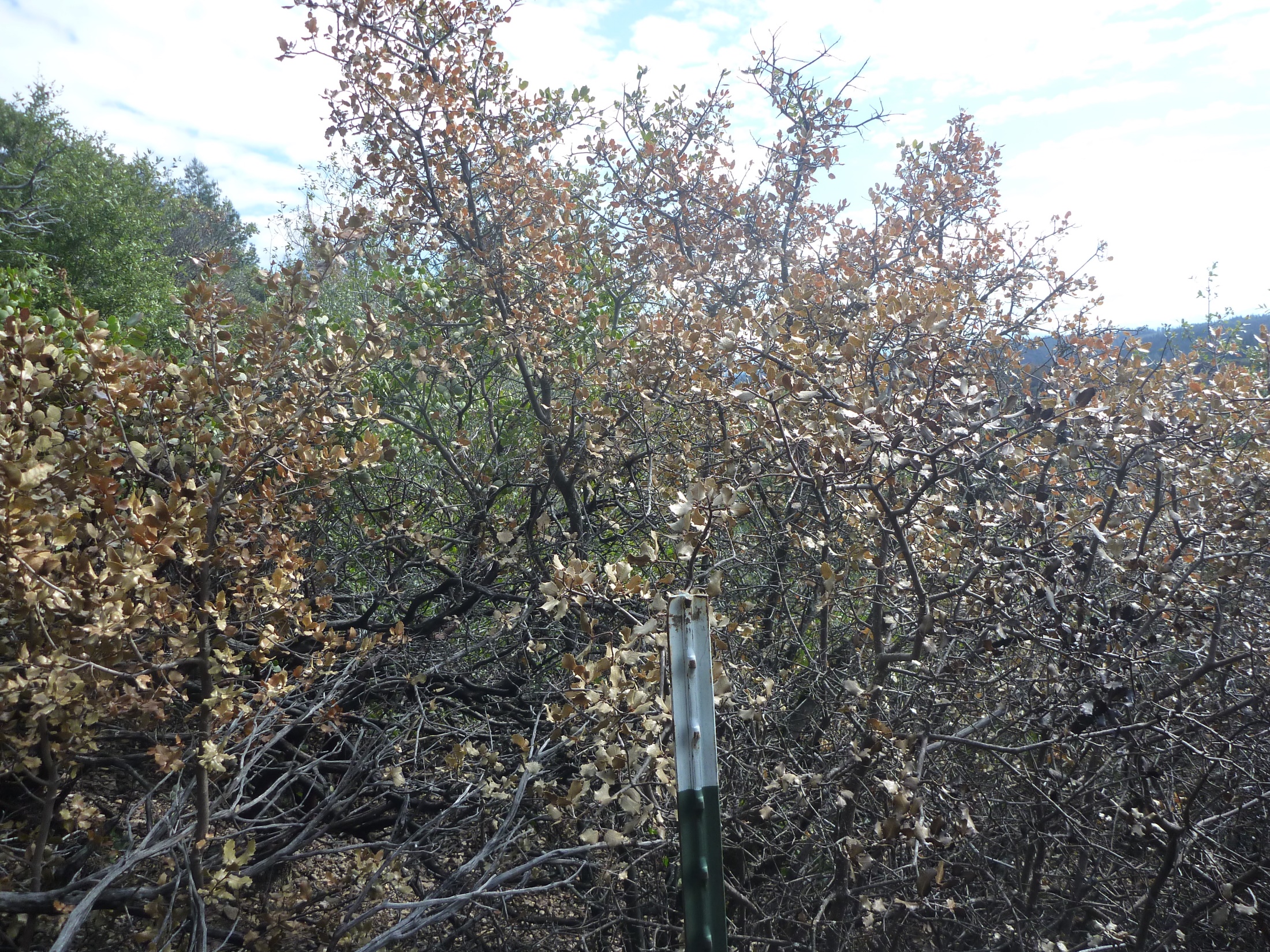 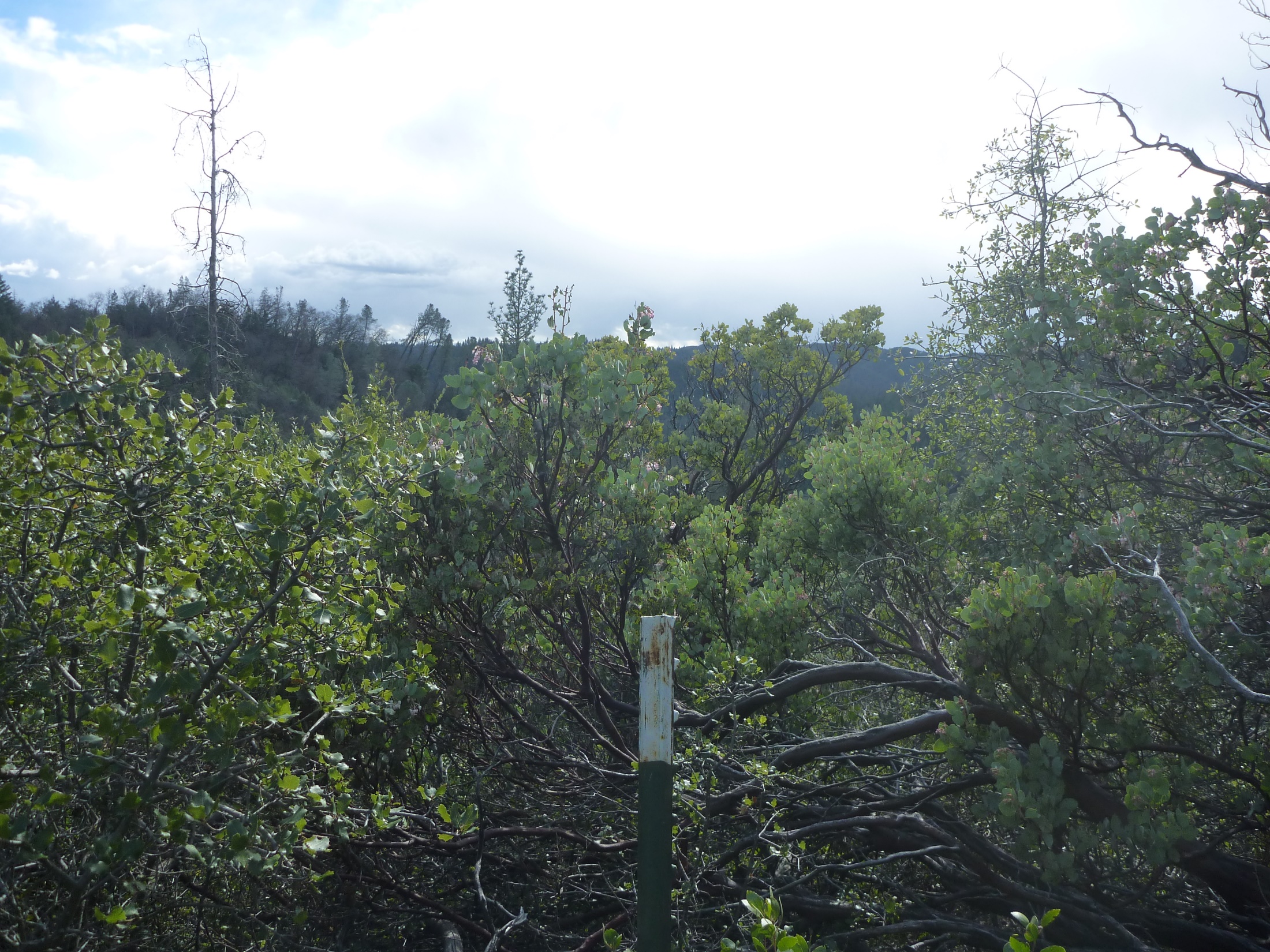 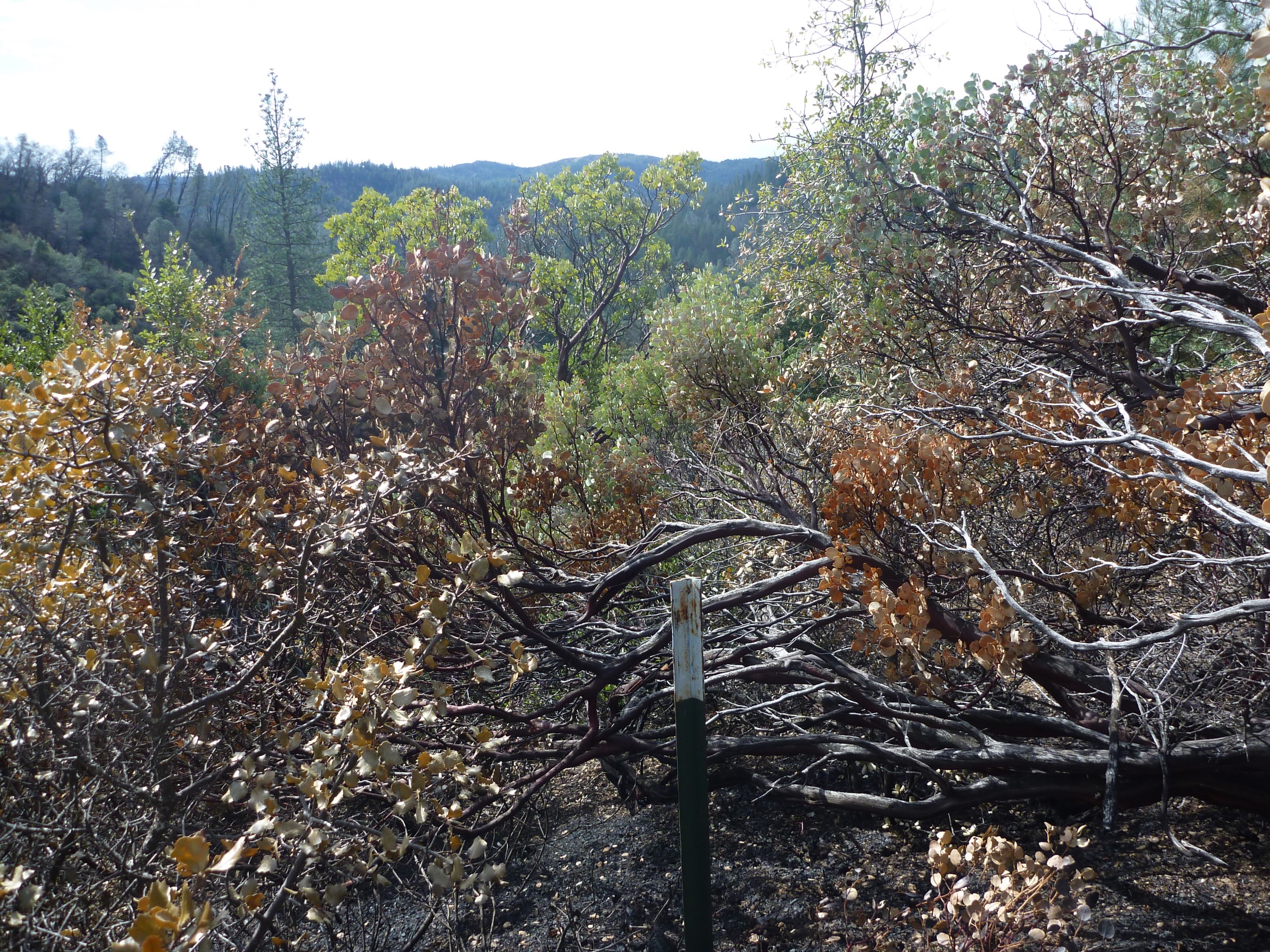 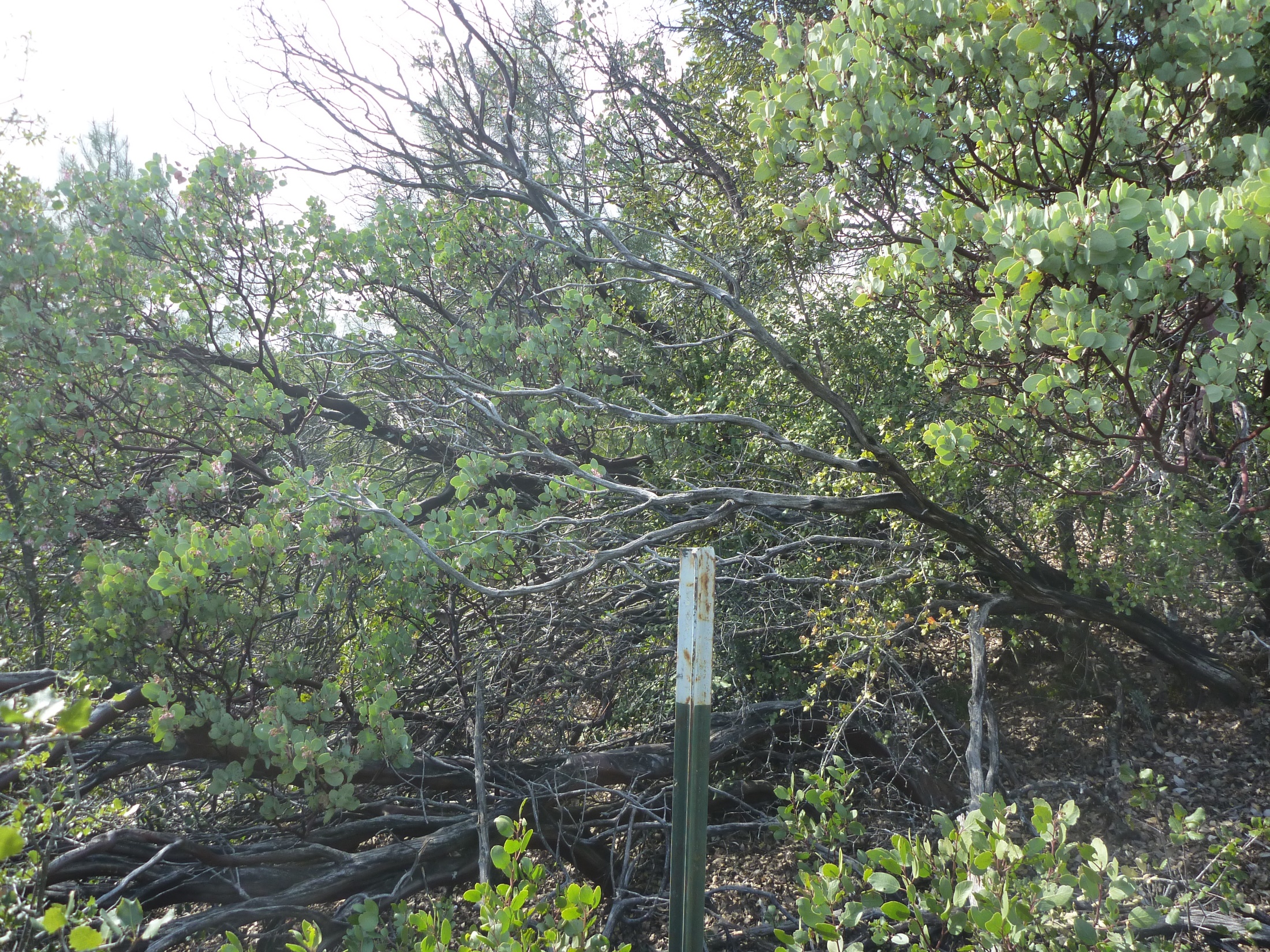 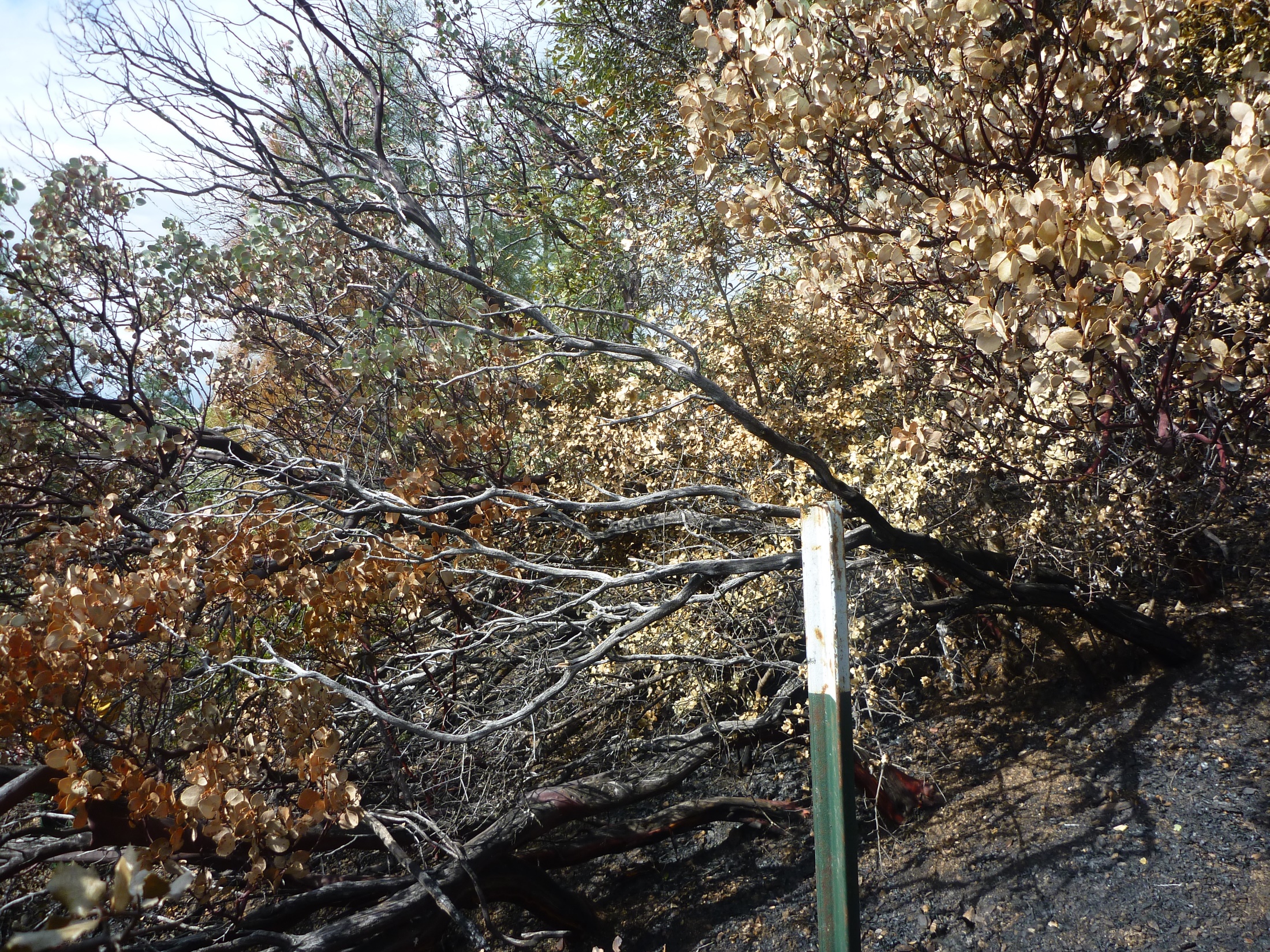 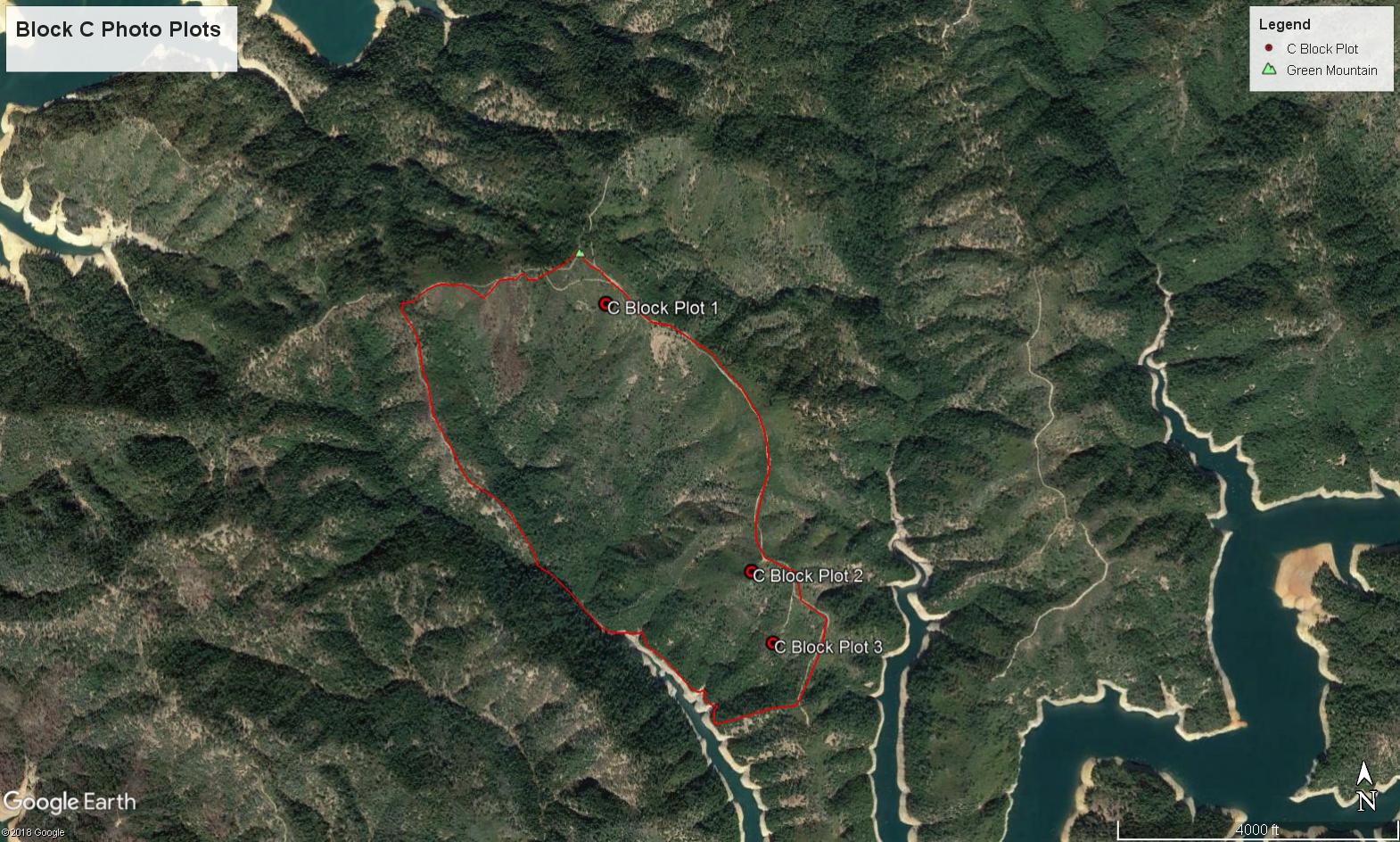 PrescriptionLow IntensityPrescriptionHigh IntensityObservedMin.ObservedMax.Mid Flame Wind Speed (mph)01008Dead Fuel Moisture 1hr.13%5%1%12%Dead Fuel Moisture 10hr.15%6%8%9%PrescriptionLow IntensityPrescriptionHigh IntensityObservedMin.ObservedMax.Flame Length (ft.)06’<1 ft’3’*Spread Rate (ch/hr)025’< 16Scorch Height**020’015’   WEATHER OBSERVATIONS   WEATHER OBSERVATIONS   WEATHER OBSERVATIONS   WEATHER OBSERVATIONS   WEATHER OBSERVATIONS   WEATHER OBSERVATIONS   WEATHER OBSERVATIONS   WEATHER OBSERVATIONS   WEATHER OBSERVATIONS   WEATHER OBSERVATIONS   WEATHER OBSERVATIONS   WEATHER OBSERVATIONS   WEATHER OBSERVATIONS   WEATHER OBSERVATIONS   WEATHER OBSERVATIONSPage ___ of ___Page ___ of ___Page ___ of ___Page ___ of ___Page ___ of ___DATE: 2-25-2018DATE: 2-25-2018FIRE NAME:FIRE NAME:Green Mtn Rx Block CGreen Mtn Rx Block CGreen Mtn Rx Block CGreen Mtn Rx Block CGreen Mtn Rx Block CGreen Mtn Rx Block CGreen Mtn Rx Block CGreen Mtn Rx Block CGreen Mtn Rx Block CGreen Mtn Rx Block CGreen Mtn Rx Block CGreen Mtn Rx Block CGreen Mtn Rx Block CGreen Mtn Rx Block CGreen Mtn Rx Block CGreen Mtn Rx Block COBSERVERS: Kevin Osborne, Ryan Means, RJ Reirson OBSERVERS: Kevin Osborne, Ryan Means, RJ Reirson OBSERVERS: Kevin Osborne, Ryan Means, RJ Reirson OBSERVERS: Kevin Osborne, Ryan Means, RJ Reirson OBSERVERS: Kevin Osborne, Ryan Means, RJ Reirson OBSERVERS: Kevin Osborne, Ryan Means, RJ Reirson OBSERVERS: Kevin Osborne, Ryan Means, RJ Reirson OBSERVERS: Kevin Osborne, Ryan Means, RJ Reirson OBSERVERS: Kevin Osborne, Ryan Means, RJ Reirson OBSERVERS: Kevin Osborne, Ryan Means, RJ Reirson OBSERVERS: Kevin Osborne, Ryan Means, RJ Reirson OBSERVERS: Kevin Osborne, Ryan Means, RJ Reirson OBSERVERS: Kevin Osborne, Ryan Means, RJ Reirson OBSERVERS: Kevin Osborne, Ryan Means, RJ Reirson OBSERVERS: Kevin Osborne, Ryan Means, RJ Reirson OBSERVERS: Kevin Osborne, Ryan Means, RJ Reirson OBSERVERS: Kevin Osborne, Ryan Means, RJ Reirson OBSERVERS: Kevin Osborne, Ryan Means, RJ Reirson OBSERVERS: Kevin Osborne, Ryan Means, RJ Reirson OBSERVERS: Kevin Osborne, Ryan Means, RJ Reirson OBSERVERS: Kevin Osborne, Ryan Means, RJ Reirson OBSERVERS: Kevin Osborne, Ryan Means, RJ Reirson OBSERVERS: Kevin Osborne, Ryan Means, RJ Reirson OBSERVERS: Kevin Osborne, Ryan Means, RJ Reirson OBSERVERS: Kevin Osborne, Ryan Means, RJ Reirson OBSERVERS: Kevin Osborne, Ryan Means, RJ Reirson OBSERVERS: Kevin Osborne, Ryan Means, RJ Reirson OBSERVERS: Kevin Osborne, Ryan Means, RJ Reirson OBSERVERS: Kevin Osborne, Ryan Means, RJ Reirson OBSERVERS: Kevin Osborne, Ryan Means, RJ Reirson OBSERVERS: Kevin Osborne, Ryan Means, RJ Reirson OBSERVERS: Kevin Osborne, Ryan Means, RJ Reirson OBSERVERS: Kevin Osborne, Ryan Means, RJ Reirson OBSERVERS: Kevin Osborne, Ryan Means, RJ Reirson OBSERVERS: Kevin Osborne, Ryan Means, RJ Reirson OBSERVERS: Kevin Osborne, Ryan Means, RJ Reirson OBSERVERS: Kevin Osborne, Ryan Means, RJ Reirson OBSERVERS: Kevin Osborne, Ryan Means, RJ Reirson OBSERVERS: Kevin Osborne, Ryan Means, RJ Reirson OBSERVERS: Kevin Osborne, Ryan Means, RJ Reirson OBSERVERS: Kevin Osborne, Ryan Means, RJ Reirson TIMELOCATIONELEVATIONELEVATIONWIND SPEED (GUSTS)WIND SPEED (GUSTS)WIND DIRECTIONWIND DIRECTIONWIND DIRECTIONDRY BULBDRY BULBWET BULBWET BULBWET BULBWET BULBRHRHRHRHRHDPDPASPECTASPECTASPECTASPECTASPECTSLOPE (%)SLOPE (%)SLOPE (%)SLOPE (%)SLOPE (%)SLOPE (%)% CLOUD COVER% CLOUD COVER% CLOUD COVER% CLOUD COVER% SHADING% SHADING% SHADING% SHADINGRef Fuel MoistureRef Fuel MoistureRef Fuel MoistureRef Fuel MoistureExposed/ ShadedExposed/ ShadedExposed/ ShadedExposed/ ShadedExposed/ ShadedFINE DEAD FUEL MOISTUREPROB. OF IGNITIONPROB. OF IGNITIONCOMMENTS                                                                          (PRECIP, FIRE BEHAVIOR, SMOKE, ETC.)COMMENTS                                                                          (PRECIP, FIRE BEHAVIOR, SMOKE, ETC.)COMMENTS                                                                          (PRECIP, FIRE BEHAVIOR, SMOKE, ETC.)COMMENTS                                                                          (PRECIP, FIRE BEHAVIOR, SMOKE, ETC.)COMMENTS                                                                          (PRECIP, FIRE BEHAVIOR, SMOKE, ETC.)COMMENTS                                                                          (PRECIP, FIRE BEHAVIOR, SMOKE, ETC.)COMMENTS                                                                          (PRECIP, FIRE BEHAVIOR, SMOKE, ETC.)COMMENTS                                                                          (PRECIP, FIRE BEHAVIOR, SMOKE, ETC.)PrescriptionPrescription 0900RAWS Location10 hr fuel stick – 9%RAWS 10 hr fuel moisture 9 %10 hr fuel stick – 9%RAWS 10 hr fuel moisture 9 %10 hr fuel stick – 9%RAWS 10 hr fuel moisture 9 %10 hr fuel stick – 9%RAWS 10 hr fuel moisture 9 %10 hr fuel stick – 9%RAWS 10 hr fuel moisture 9 %10 hr fuel stick – 9%RAWS 10 hr fuel moisture 9 %10 hr fuel stick – 9%RAWS 10 hr fuel moisture 9 %10 hr fuel stick – 9%RAWS 10 hr fuel moisture 9 % 0925DP 40 TEST FIRE21002100LightLightNENENE42423636363657575757572828SSSSS50505050505050505050000088884/54/54/54/54/512/1320/2020/20HIGH THIN CLOUDSHIGH THIN CLOUDSHIGH THIN CLOUDSHIGH THIN CLOUDSHIGH THIN CLOUDSHIGH THIN CLOUDSHIGH THIN CLOUDSHIGH THIN CLOUDS1030DP 40210021001-21-2SSS46463838383848484848482727SSSSS50505050505050505050000077772/42/42/42/42/49/1130/3030/30HIGH THIN CLOUDSHIGH THIN CLOUDSHIGH THIN CLOUDSHIGH THIN CLOUDSHIGH THIN CLOUDSHIGH THIN CLOUDSHIGH THIN CLOUDSHIGH THIN CLOUDS 1130DP 40210021002-42-4SSS50504141414146464646463030SSSSS50505050505040404040000077772/42/42/42/42/49/1130/3030/30HIGH THIN CLOUDSHIGH THIN CLOUDSHIGH THIN CLOUDSHIGH THIN CLOUDSHIGH THIN CLOUDSHIGH THIN CLOUDSHIGH THIN CLOUDSHIGH THIN CLOUDS1230400 YDS WEST DP 40200020003-5 G83-5 G8SSS51514040404037373737372626SSSSS50505050505050505050000066661/41/41/41/41/47/1040/3040/30HIGH THIN CLOUDSHIGH THIN CLOUDSHIGH THIN CLOUDSHIGH THIN CLOUDSHIGH THIN CLOUDSHIGH THIN CLOUDSHIGH THIN CLOUDSHIGH THIN CLOUDS 1330HALFWAY DOWN B/C LINE160016002-42-4SESESE53534242424237373737372727SSSSS50505050505060606060000066661/41/41/41/41/47/1040/3040/30HIGH THIN CLOUDS (INCREASING)HIGH THIN CLOUDS (INCREASING)HIGH THIN CLOUDS (INCREASING)HIGH THIN CLOUDS (INCREASING)HIGH THIN CLOUDS (INCREASING)HIGH THIN CLOUDS (INCREASING)HIGH THIN CLOUDS (INCREASING)HIGH THIN CLOUDS (INCREASING)1430HALFWAY DOWN B/C LINE16001600LightLightSSS53534242424237373737372727SSSSS50505050505050505050000066661/51/51/51/51/57/1140/2040/20HIGH THIN CLOUDSHIGH THIN CLOUDSHIGH THIN CLOUDSHIGH THIN CLOUDSHIGH THIN CLOUDSHIGH THIN CLOUDSHIGH THIN CLOUDSHIGH THIN CLOUDS1530C/D Line above Reynolds Creek160016001-3 G61-3 G6SWSWSW56564444444436363636362929SSSSS30303030303050505050000066661/4 1/4 1/4 1/4 1/4 7/1040/3040/30HIGH THIN CLOUDS (INCREASING)HIGH THIN CLOUDS (INCREASING)HIGH THIN CLOUDS (INCREASING)HIGH THIN CLOUDS (INCREASING)HIGH THIN CLOUDS (INCREASING)HIGH THIN CLOUDS (INCREASING)HIGH THIN CLOUDS (INCREASING)HIGH THIN CLOUDS (INCREASING)1630C/D/ Line above Reynolds Creek160016001-2 G41-2 G4SWSWSW52524141414136363636362626SSSSS30303030303070707070000066663/53/53/53/53/59/1130/2030/20High thin clouds thickening and increasing.High thin clouds thickening and increasing.High thin clouds thickening and increasing.High thin clouds thickening and increasing.High thin clouds thickening and increasing.High thin clouds thickening and increasing.High thin clouds thickening and increasing.High thin clouds thickening and increasing. FIRE BEHAVIOR OBSERVATIONS FIRE BEHAVIOR OBSERVATIONS FIRE BEHAVIOR OBSERVATIONS FIRE BEHAVIOR OBSERVATIONS FIRE BEHAVIOR OBSERVATIONS FIRE BEHAVIOR OBSERVATIONS FIRE BEHAVIOR OBSERVATIONS FIRE BEHAVIOR OBSERVATIONS FIRE BEHAVIOR OBSERVATIONS FIRE BEHAVIOR OBSERVATIONS FIRE BEHAVIOR OBSERVATIONS FIRE BEHAVIOR OBSERVATIONS FIRE BEHAVIOR OBSERVATIONS FIRE BEHAVIOR OBSERVATIONS FIRE BEHAVIOR OBSERVATIONS FIRE BEHAVIOR OBSERVATIONS FIRE BEHAVIOR OBSERVATIONS FIRE BEHAVIOR OBSERVATIONS FIRE BEHAVIOR OBSERVATIONS FIRE BEHAVIOR OBSERVATIONS FIRE BEHAVIOR OBSERVATIONS FIRE BEHAVIOR OBSERVATIONS FIRE BEHAVIOR OBSERVATIONS FIRE BEHAVIOR OBSERVATIONS FIRE BEHAVIOR OBSERVATIONS FIRE BEHAVIOR OBSERVATIONS FIRE BEHAVIOR OBSERVATIONS FIRE BEHAVIOR OBSERVATIONSPage ___ of ___Page ___ of ___Page ___ of ___Page ___ of ___Page ___ of ___Page ___ of ___Page ___ of ___Page ___ of ___Page ___ of ___DATE: 02-25-2018FIRE NAME:FIRE NAME:FIRE NAME:Green Mtn. Rx C BlockGreen Mtn. Rx C BlockGreen Mtn. Rx C BlockGreen Mtn. Rx C BlockGreen Mtn. Rx C BlockGreen Mtn. Rx C BlockGreen Mtn. Rx C BlockGreen Mtn. Rx C BlockGreen Mtn. Rx C BlockGreen Mtn. Rx C BlockGreen Mtn. Rx C BlockGreen Mtn. Rx C BlockGreen Mtn. Rx C BlockGreen Mtn. Rx C BlockGreen Mtn. Rx C BlockGreen Mtn. Rx C BlockGreen Mtn. Rx C BlockGreen Mtn. Rx C BlockGreen Mtn. Rx C BlockGreen Mtn. Rx C BlockOBSERVERS: Kevin Osborne, Ryan Means, RJ ReiersonOBSERVERS: Kevin Osborne, Ryan Means, RJ ReiersonOBSERVERS: Kevin Osborne, Ryan Means, RJ ReiersonOBSERVERS: Kevin Osborne, Ryan Means, RJ ReiersonOBSERVERS: Kevin Osborne, Ryan Means, RJ ReiersonOBSERVERS: Kevin Osborne, Ryan Means, RJ ReiersonOBSERVERS: Kevin Osborne, Ryan Means, RJ ReiersonOBSERVERS: Kevin Osborne, Ryan Means, RJ ReiersonOBSERVERS: Kevin Osborne, Ryan Means, RJ ReiersonOBSERVERS: Kevin Osborne, Ryan Means, RJ ReiersonOBSERVERS: Kevin Osborne, Ryan Means, RJ ReiersonOBSERVERS: Kevin Osborne, Ryan Means, RJ ReiersonOBSERVERS: Kevin Osborne, Ryan Means, RJ ReiersonOBSERVERS: Kevin Osborne, Ryan Means, RJ ReiersonOBSERVERS: Kevin Osborne, Ryan Means, RJ ReiersonOBSERVERS: Kevin Osborne, Ryan Means, RJ ReiersonOBSERVERS: Kevin Osborne, Ryan Means, RJ ReiersonOBSERVERS: Kevin Osborne, Ryan Means, RJ ReiersonOBSERVERS: Kevin Osborne, Ryan Means, RJ ReiersonOBSERVERS: Kevin Osborne, Ryan Means, RJ ReiersonOBSERVERS: Kevin Osborne, Ryan Means, RJ ReiersonOBSERVERS: Kevin Osborne, Ryan Means, RJ ReiersonOBSERVERS: Kevin Osborne, Ryan Means, RJ ReiersonOBSERVERS: Kevin Osborne, Ryan Means, RJ ReiersonOBSERVERS: Kevin Osborne, Ryan Means, RJ ReiersonOBSERVERS: Kevin Osborne, Ryan Means, RJ ReiersonOBSERVERS: Kevin Osborne, Ryan Means, RJ ReiersonOBSERVERS: Kevin Osborne, Ryan Means, RJ ReiersonOBSERVERS: Kevin Osborne, Ryan Means, RJ ReiersonOBSERVERS: Kevin Osborne, Ryan Means, RJ ReiersonOBSERVERS: Kevin Osborne, Ryan Means, RJ ReiersonOBSERVERS: Kevin Osborne, Ryan Means, RJ ReiersonOBSERVERS: Kevin Osborne, Ryan Means, RJ ReiersonOBSERVERS: Kevin Osborne, Ryan Means, RJ ReiersonOBSERVERS: Kevin Osborne, Ryan Means, RJ ReiersonTIMELOCATIONELEV.ELEV.ELEV.ASPECTASPECTSLOPE (%)SLOPE (%)SLOPE (%)FIRE TYPE* (B/H/F)  Circle oneFIRE TYPE* (B/H/F)  Circle oneFIRE TYPE* (B/H/F)  Circle oneFIRE TYPE* (B/H/F)  Circle oneFIRE TYPE* (B/H/F)  Circle oneFIRE TYPE* (B/H/F)  Circle oneFIRE TYPE* (B/H/F)  Circle oneFIRE TYPE* (B/H/F)  Circle oneFIRE TYPE* (B/H/F)  Circle oneFIRE TYPE* (B/H/F)  Circle oneFLAME LENGTH*FLAME LENGTH*FLAME LENGTH*FLAME LENGTH*FLAME LENGTH*FLAME ZONE DEPTH*FLAME ZONE DEPTH*FLAME ZONE DEPTH*FLAME ZONE DEPTH*FLAME ZONE DEPTH*FLAME ZONE DEPTH*FLAME ZONE DEPTH*ROS*X_Ch/hr___ft/min___OtherROS*X_Ch/hr___ft/min___OtherROS*X_Ch/hr___ft/min___OtherROS*X_Ch/hr___ft/min___OtherROS*X_Ch/hr___ft/min___OtherROS*X_Ch/hr___ft/min___OtherROS*X_Ch/hr___ft/min___OtherPRIMARY CARRIER*PRIMARY CARRIER*PRIMARY CARRIER*PRIMARY CARRIER*PRIMARY CARRIER*PRIMARY CARRIER*PRIMARY CARRIER*FUEL MODELFUEL MODELFUEL MODELFUEL MODELCOMMENTS*COMMENTS*COMMENTS*COMMENTS*COMMENTS*COMMENTS*COMMENTS*COMMENTS*COMMENTS*COMMENTS*PRESCRIPTION: PRESCRIPTION: 1050Green Mt at DP 402100 2100 2100 SS404040B    F    H B    F    H B    F    H B    F    H B    F    H B    F    H B    F    H B    F    H B    F    H B    F    H .5’.5’.5’.5’.5’1’1’1’1’1’1’1’<1 <1 <1 <1 <1 <1 <1 Brush LitterBrush LitterBrush LitterBrush LitterBrush LitterBrush LitterBrush LitterBRBRBRBRSingle brush pocket torching near test fire location.Single brush pocket torching near test fire location.Single brush pocket torching near test fire location.Single brush pocket torching near test fire location.Single brush pocket torching near test fire location.Single brush pocket torching near test fire location.Single brush pocket torching near test fire location.Single brush pocket torching near test fire location.Single brush pocket torching near test fire location.Single brush pocket torching near test fire location. 1145200 YDS West of DP 40210021002100SESE303030B    F    H B    F    H B    F    H B    F    H B    F    H B    F    H B    F    H B    F    H B    F    H B    F    H 3’3’3’3’3’10’10’10’10’10’10’10’2-32-32-32-32-32-32-3Brush/Timber litterBrush/Timber litterBrush/Timber litterBrush/Timber litterBrush/Timber litterBrush/Timber litterBrush/Timber litterT/BT/BT/BT/BObserved group torching and good consumption of Knobcone and brush along spur ridge.Observed group torching and good consumption of Knobcone and brush along spur ridge.Observed group torching and good consumption of Knobcone and brush along spur ridge.Observed group torching and good consumption of Knobcone and brush along spur ridge.Observed group torching and good consumption of Knobcone and brush along spur ridge.Observed group torching and good consumption of Knobcone and brush along spur ridge.Observed group torching and good consumption of Knobcone and brush along spur ridge.Observed group torching and good consumption of Knobcone and brush along spur ridge.Observed group torching and good consumption of Knobcone and brush along spur ridge.Observed group torching and good consumption of Knobcone and brush along spur ridge.1250Drainage East of Reynolds Creek200200200SS252525B    F    H B    F    H B    F    H B    F    H B    F    H B    F    H B    F    H B    F    H B    F    H B    F    H 10 inch10 inch10 inch10 inch10 inch10 inch 10 inch 10 inch 10 inch 10 inch 10 inch 10 inch <1<1<1<1<1<1<1Oak litterOak litterOak litterOak litterOak litterOak litterOak litterTTTTApproximately 50% consumption in Oak litter observed with backing and flanking low intensity fire. Approximately 50% consumption in Oak litter observed with backing and flanking low intensity fire. Approximately 50% consumption in Oak litter observed with backing and flanking low intensity fire. Approximately 50% consumption in Oak litter observed with backing and flanking low intensity fire. Approximately 50% consumption in Oak litter observed with backing and flanking low intensity fire. Approximately 50% consumption in Oak litter observed with backing and flanking low intensity fire. Approximately 50% consumption in Oak litter observed with backing and flanking low intensity fire. Approximately 50% consumption in Oak litter observed with backing and flanking low intensity fire. Approximately 50% consumption in Oak litter observed with backing and flanking low intensity fire. Approximately 50% consumption in Oak litter observed with backing and flanking low intensity fire.  1345Halfway down B/C line south of DP 40160016001600SS303030B    F    H B    F    H B    F    H B    F    H B    F    H B    F    H B    F    H B    F    H B    F    H B    F    H  10-15’ 10-15’ 10-15’ 10-15’ 10-15’ UO UO UO UO UO UO UO1-2 1-2 1-2 1-2 1-2 1-2 1-2 Timber litterTimber litterTimber litterTimber litterTimber litterTimber litterTimber litterT/BT/BT/BT/BGroup Torching in Knobcone thicket with needle draped brush along a spur ridge.Group Torching in Knobcone thicket with needle draped brush along a spur ridge.Group Torching in Knobcone thicket with needle draped brush along a spur ridge.Group Torching in Knobcone thicket with needle draped brush along a spur ridge.Group Torching in Knobcone thicket with needle draped brush along a spur ridge.Group Torching in Knobcone thicket with needle draped brush along a spur ridge.Group Torching in Knobcone thicket with needle draped brush along a spur ridge.Group Torching in Knobcone thicket with needle draped brush along a spur ridge.Group Torching in Knobcone thicket with needle draped brush along a spur ridge.Group Torching in Knobcone thicket with needle draped brush along a spur ridge. 1400Halfway down B/C line south of DP 40 160016001600SS404040B    F    H B    F    H B    F    H B    F    H B    F    H B    F    H B    F    H B    F    H B    F    H B    F    H 6’ 6’ 6’ 6’ 6’ UOUOUOUOUOUOUO5-65-65-65-65-65-65-6Timber litterTimber litterTimber litterTimber litterTimber litterTimber litterTimber litterT/BT/BT/BT/BGood uphill runs with single tree torching in Oak and Knobcone litter.Good uphill runs with single tree torching in Oak and Knobcone litter.Good uphill runs with single tree torching in Oak and Knobcone litter.Good uphill runs with single tree torching in Oak and Knobcone litter.Good uphill runs with single tree torching in Oak and Knobcone litter.Good uphill runs with single tree torching in Oak and Knobcone litter.Good uphill runs with single tree torching in Oak and Knobcone litter.Good uphill runs with single tree torching in Oak and Knobcone litter.Good uphill runs with single tree torching in Oak and Knobcone litter.Good uphill runs with single tree torching in Oak and Knobcone litter.B    F    H B    F    H B    F    H B    F    H B    F    H B    F    H B    F    H B    F    H B    F    H B    F    H B    F    H B    F    H B    F    H B    F    H B    F    H B    F    H B    F    H B    F    H B    F    H B    F    H B    F    H B    F    H B    F    H B    F    H B    F    H B    F    H B    F    H B    F    H B    F    H B    F    H *Fire Type:  B (backing), H (heading), or F (flanking)*Fire Type:  B (backing), H (heading), or F (flanking)*Fire Type:  B (backing), H (heading), or F (flanking)*Fire Type:  B (backing), H (heading), or F (flanking)*Fire Type:  B (backing), H (heading), or F (flanking)*Fire Type:  B (backing), H (heading), or F (flanking)*Fire Type:  B (backing), H (heading), or F (flanking)*Comments: % Consumption, scorch height, spotting dist., *Comments: % Consumption, scorch height, spotting dist., *Comments: % Consumption, scorch height, spotting dist., *Comments: % Consumption, scorch height, spotting dist., *Comments: % Consumption, scorch height, spotting dist., *Comments: % Consumption, scorch height, spotting dist., *Comments: % Consumption, scorch height, spotting dist., *Comments: % Consumption, scorch height, spotting dist., *Comments: % Consumption, scorch height, spotting dist., *Comments: % Consumption, scorch height, spotting dist., *Flame Length (FL):  nearest inch (0-23"); 0.5 foot (2-4'); 1.0 foot (4-15'); 5.0 feet (>15')*Flame Length (FL):  nearest inch (0-23"); 0.5 foot (2-4'); 1.0 foot (4-15'); 5.0 feet (>15')*Flame Length (FL):  nearest inch (0-23"); 0.5 foot (2-4'); 1.0 foot (4-15'); 5.0 feet (>15')*Flame Length (FL):  nearest inch (0-23"); 0.5 foot (2-4'); 1.0 foot (4-15'); 5.0 feet (>15')*Flame Length (FL):  nearest inch (0-23"); 0.5 foot (2-4'); 1.0 foot (4-15'); 5.0 feet (>15')*Flame Length (FL):  nearest inch (0-23"); 0.5 foot (2-4'); 1.0 foot (4-15'); 5.0 feet (>15')*Flame Length (FL):  nearest inch (0-23"); 0.5 foot (2-4'); 1.0 foot (4-15'); 5.0 feet (>15')*Flame Length (FL):  nearest inch (0-23"); 0.5 foot (2-4'); 1.0 foot (4-15'); 5.0 feet (>15')*Flame Length (FL):  nearest inch (0-23"); 0.5 foot (2-4'); 1.0 foot (4-15'); 5.0 feet (>15')*Flame Length (FL):  nearest inch (0-23"); 0.5 foot (2-4'); 1.0 foot (4-15'); 5.0 feet (>15')*Flame Length (FL):  nearest inch (0-23"); 0.5 foot (2-4'); 1.0 foot (4-15'); 5.0 feet (>15')*Flame Length (FL):  nearest inch (0-23"); 0.5 foot (2-4'); 1.0 foot (4-15'); 5.0 feet (>15')*Flame Length (FL):  nearest inch (0-23"); 0.5 foot (2-4'); 1.0 foot (4-15'); 5.0 feet (>15')*Flame Length (FL):  nearest inch (0-23"); 0.5 foot (2-4'); 1.0 foot (4-15'); 5.0 feet (>15')*Flame Length (FL):  nearest inch (0-23"); 0.5 foot (2-4'); 1.0 foot (4-15'); 5.0 feet (>15')*Flame Length (FL):  nearest inch (0-23"); 0.5 foot (2-4'); 1.0 foot (4-15'); 5.0 feet (>15')*Flame Length (FL):  nearest inch (0-23"); 0.5 foot (2-4'); 1.0 foot (4-15'); 5.0 feet (>15')*Flame Length (FL):  nearest inch (0-23"); 0.5 foot (2-4'); 1.0 foot (4-15'); 5.0 feet (>15')*Flame Length (FL):  nearest inch (0-23"); 0.5 foot (2-4'); 1.0 foot (4-15'); 5.0 feet (>15')*Flame Length (FL):  nearest inch (0-23"); 0.5 foot (2-4'); 1.0 foot (4-15'); 5.0 feet (>15')*Flame Length (FL):  nearest inch (0-23"); 0.5 foot (2-4'); 1.0 foot (4-15'); 5.0 feet (>15')*Flame Length (FL):  nearest inch (0-23"); 0.5 foot (2-4'); 1.0 foot (4-15'); 5.0 feet (>15')*Flame Length (FL):  nearest inch (0-23"); 0.5 foot (2-4'); 1.0 foot (4-15'); 5.0 feet (>15')*Flame Length (FL):  nearest inch (0-23"); 0.5 foot (2-4'); 1.0 foot (4-15'); 5.0 feet (>15')*Flame Length (FL):  nearest inch (0-23"); 0.5 foot (2-4'); 1.0 foot (4-15'); 5.0 feet (>15')*Flame Length (FL):  nearest inch (0-23"); 0.5 foot (2-4'); 1.0 foot (4-15'); 5.0 feet (>15')*Flame Length (FL):  nearest inch (0-23"); 0.5 foot (2-4'); 1.0 foot (4-15'); 5.0 feet (>15')*Flame Length (FL):  nearest inch (0-23"); 0.5 foot (2-4'); 1.0 foot (4-15'); 5.0 feet (>15')*Flame Length (FL):  nearest inch (0-23"); 0.5 foot (2-4'); 1.0 foot (4-15'); 5.0 feet (>15')*Flame Length (FL):  nearest inch (0-23"); 0.5 foot (2-4'); 1.0 foot (4-15'); 5.0 feet (>15')*Flame Length (FL):  nearest inch (0-23"); 0.5 foot (2-4'); 1.0 foot (4-15'); 5.0 feet (>15')*Flame Length (FL):  nearest inch (0-23"); 0.5 foot (2-4'); 1.0 foot (4-15'); 5.0 feet (>15')~% shading of fuels, fuel continuity~% shading of fuels, fuel continuity~% shading of fuels, fuel continuity~% shading of fuels, fuel continuity~% shading of fuels, fuel continuity~% shading of fuels, fuel continuity~% shading of fuels, fuel continuity~% shading of fuels, fuel continuity~% shading of fuels, fuel continuity~% shading of fuels, fuel continuity*Flame Zone Depth (FZD):  nearest inch (0-23"); 0.5 foot (2-4'): 1.0 foot (>4')*Flame Zone Depth (FZD):  nearest inch (0-23"); 0.5 foot (2-4'): 1.0 foot (>4')*Flame Zone Depth (FZD):  nearest inch (0-23"); 0.5 foot (2-4'): 1.0 foot (>4')*Flame Zone Depth (FZD):  nearest inch (0-23"); 0.5 foot (2-4'): 1.0 foot (>4')*Flame Zone Depth (FZD):  nearest inch (0-23"); 0.5 foot (2-4'): 1.0 foot (>4')*Flame Zone Depth (FZD):  nearest inch (0-23"); 0.5 foot (2-4'): 1.0 foot (>4')*Flame Zone Depth (FZD):  nearest inch (0-23"); 0.5 foot (2-4'): 1.0 foot (>4')*Flame Zone Depth (FZD):  nearest inch (0-23"); 0.5 foot (2-4'): 1.0 foot (>4')*Flame Zone Depth (FZD):  nearest inch (0-23"); 0.5 foot (2-4'): 1.0 foot (>4')*Flame Zone Depth (FZD):  nearest inch (0-23"); 0.5 foot (2-4'): 1.0 foot (>4')*Flame Zone Depth (FZD):  nearest inch (0-23"); 0.5 foot (2-4'): 1.0 foot (>4')*Flame Zone Depth (FZD):  nearest inch (0-23"); 0.5 foot (2-4'): 1.0 foot (>4')*Flame Zone Depth (FZD):  nearest inch (0-23"); 0.5 foot (2-4'): 1.0 foot (>4')*Flame Zone Depth (FZD):  nearest inch (0-23"); 0.5 foot (2-4'): 1.0 foot (>4')*Flame Zone Depth (FZD):  nearest inch (0-23"); 0.5 foot (2-4'): 1.0 foot (>4')*Flame Zone Depth (FZD):  nearest inch (0-23"); 0.5 foot (2-4'): 1.0 foot (>4')*Flame Zone Depth (FZD):  nearest inch (0-23"); 0.5 foot (2-4'): 1.0 foot (>4')*Flame Zone Depth (FZD):  nearest inch (0-23"); 0.5 foot (2-4'): 1.0 foot (>4')*Flame Zone Depth (FZD):  nearest inch (0-23"); 0.5 foot (2-4'): 1.0 foot (>4')*Flame Zone Depth (FZD):  nearest inch (0-23"); 0.5 foot (2-4'): 1.0 foot (>4')*Flame Zone Depth (FZD):  nearest inch (0-23"); 0.5 foot (2-4'): 1.0 foot (>4')~unusual fire behavior~unusual fire behavior~unusual fire behavior~unusual fire behavior~unusual fire behavior~unusual fire behavior~unusual fire behavior~unusual fire behavior~unusual fire behavior~unusual fire behavior*Rate of Spread (ROS):  ft/min or chains/hr*Rate of Spread (ROS):  ft/min or chains/hr*Rate of Spread (ROS):  ft/min or chains/hr*Rate of Spread (ROS):  ft/min or chains/hr*Rate of Spread (ROS):  ft/min or chains/hr~photo reference #~photo reference #~photo reference #~photo reference #~photo reference #~photo reference #~photo reference #~photo reference #~photo reference #~photo reference #*Primary Carrier:  litter, duff, pine cones, 1hrs, 10 hrs, 100hrs, 1000hrs, grass/forbs, shrubs, trees, etc.*Primary Carrier:  litter, duff, pine cones, 1hrs, 10 hrs, 100hrs, 1000hrs, grass/forbs, shrubs, trees, etc.*Primary Carrier:  litter, duff, pine cones, 1hrs, 10 hrs, 100hrs, 1000hrs, grass/forbs, shrubs, trees, etc.*Primary Carrier:  litter, duff, pine cones, 1hrs, 10 hrs, 100hrs, 1000hrs, grass/forbs, shrubs, trees, etc.*Primary Carrier:  litter, duff, pine cones, 1hrs, 10 hrs, 100hrs, 1000hrs, grass/forbs, shrubs, trees, etc.*Primary Carrier:  litter, duff, pine cones, 1hrs, 10 hrs, 100hrs, 1000hrs, grass/forbs, shrubs, trees, etc.*Primary Carrier:  litter, duff, pine cones, 1hrs, 10 hrs, 100hrs, 1000hrs, grass/forbs, shrubs, trees, etc.*Primary Carrier:  litter, duff, pine cones, 1hrs, 10 hrs, 100hrs, 1000hrs, grass/forbs, shrubs, trees, etc.*Primary Carrier:  litter, duff, pine cones, 1hrs, 10 hrs, 100hrs, 1000hrs, grass/forbs, shrubs, trees, etc.*Primary Carrier:  litter, duff, pine cones, 1hrs, 10 hrs, 100hrs, 1000hrs, grass/forbs, shrubs, trees, etc.*Primary Carrier:  litter, duff, pine cones, 1hrs, 10 hrs, 100hrs, 1000hrs, grass/forbs, shrubs, trees, etc.*Primary Carrier:  litter, duff, pine cones, 1hrs, 10 hrs, 100hrs, 1000hrs, grass/forbs, shrubs, trees, etc.*Primary Carrier:  litter, duff, pine cones, 1hrs, 10 hrs, 100hrs, 1000hrs, grass/forbs, shrubs, trees, etc.*Primary Carrier:  litter, duff, pine cones, 1hrs, 10 hrs, 100hrs, 1000hrs, grass/forbs, shrubs, trees, etc.*Primary Carrier:  litter, duff, pine cones, 1hrs, 10 hrs, 100hrs, 1000hrs, grass/forbs, shrubs, trees, etc.*Primary Carrier:  litter, duff, pine cones, 1hrs, 10 hrs, 100hrs, 1000hrs, grass/forbs, shrubs, trees, etc.*Primary Carrier:  litter, duff, pine cones, 1hrs, 10 hrs, 100hrs, 1000hrs, grass/forbs, shrubs, trees, etc.*Primary Carrier:  litter, duff, pine cones, 1hrs, 10 hrs, 100hrs, 1000hrs, grass/forbs, shrubs, trees, etc.*Primary Carrier:  litter, duff, pine cones, 1hrs, 10 hrs, 100hrs, 1000hrs, grass/forbs, shrubs, trees, etc.*Primary Carrier:  litter, duff, pine cones, 1hrs, 10 hrs, 100hrs, 1000hrs, grass/forbs, shrubs, trees, etc.*Primary Carrier:  litter, duff, pine cones, 1hrs, 10 hrs, 100hrs, 1000hrs, grass/forbs, shrubs, trees, etc.*Primary Carrier:  litter, duff, pine cones, 1hrs, 10 hrs, 100hrs, 1000hrs, grass/forbs, shrubs, trees, etc.*Primary Carrier:  litter, duff, pine cones, 1hrs, 10 hrs, 100hrs, 1000hrs, grass/forbs, shrubs, trees, etc.*Primary Carrier:  litter, duff, pine cones, 1hrs, 10 hrs, 100hrs, 1000hrs, grass/forbs, shrubs, trees, etc.*Primary Carrier:  litter, duff, pine cones, 1hrs, 10 hrs, 100hrs, 1000hrs, grass/forbs, shrubs, trees, etc.*Primary Carrier:  litter, duff, pine cones, 1hrs, 10 hrs, 100hrs, 1000hrs, grass/forbs, shrubs, trees, etc.*Primary Carrier:  litter, duff, pine cones, 1hrs, 10 hrs, 100hrs, 1000hrs, grass/forbs, shrubs, trees, etc.*Primary Carrier:  litter, duff, pine cones, 1hrs, 10 hrs, 100hrs, 1000hrs, grass/forbs, shrubs, trees, etc.*Primary Carrier:  litter, duff, pine cones, 1hrs, 10 hrs, 100hrs, 1000hrs, grass/forbs, shrubs, trees, etc.*Primary Carrier:  litter, duff, pine cones, 1hrs, 10 hrs, 100hrs, 1000hrs, grass/forbs, shrubs, trees, etc.*Primary Carrier:  litter, duff, pine cones, 1hrs, 10 hrs, 100hrs, 1000hrs, grass/forbs, shrubs, trees, etc.*Primary Carrier:  litter, duff, pine cones, 1hrs, 10 hrs, 100hrs, 1000hrs, grass/forbs, shrubs, trees, etc.*Primary Carrier:  litter, duff, pine cones, 1hrs, 10 hrs, 100hrs, 1000hrs, grass/forbs, shrubs, trees, etc.*Primary Carrier:  litter, duff, pine cones, 1hrs, 10 hrs, 100hrs, 1000hrs, grass/forbs, shrubs, trees, etc.*Primary Carrier:  litter, duff, pine cones, 1hrs, 10 hrs, 100hrs, 1000hrs, grass/forbs, shrubs, trees, etc.*Primary Carrier:  litter, duff, pine cones, 1hrs, 10 hrs, 100hrs, 1000hrs, grass/forbs, shrubs, trees, etc.*Primary Carrier:  litter, duff, pine cones, 1hrs, 10 hrs, 100hrs, 1000hrs, grass/forbs, shrubs, trees, etc.*Primary Carrier:  litter, duff, pine cones, 1hrs, 10 hrs, 100hrs, 1000hrs, grass/forbs, shrubs, trees, etc.  ~etc.  ~etc.  ~etc.  ~etc.  ~etc.  ~etc.  ~etc.  ~etc.  ~etc.  ~etc. SMOKE OBSERVATIONS SMOKE OBSERVATIONS SMOKE OBSERVATIONS SMOKE OBSERVATIONS SMOKE OBSERVATIONS SMOKE OBSERVATIONS SMOKE OBSERVATIONS SMOKE OBSERVATIONS SMOKE OBSERVATIONS SMOKE OBSERVATIONS SMOKE OBSERVATIONS SMOKE OBSERVATIONS SMOKE OBSERVATIONS SMOKE OBSERVATIONS SMOKE OBSERVATIONSPage ___ of ___Page ___ of ___Page ___ of ___Page ___ of ___Page ___ of ___Page ___ of ___Page ___ of ___Page ___ of ___Page ___ of ___Page ___ of ___Page ___ of ___Page ___ of ___Page ___ of ___DATE: 02-25-2018 02-25-2018FIRE NAME: Green Mtn. Rx C BlockFIRE NAME: Green Mtn. Rx C BlockFIRE NAME: Green Mtn. Rx C BlockFIRE NAME: Green Mtn. Rx C BlockFIRE NAME: Green Mtn. Rx C BlockFIRE NAME: Green Mtn. Rx C BlockFIRE NAME: Green Mtn. Rx C BlockFIRE NAME: Green Mtn. Rx C BlockFIRE NAME: Green Mtn. Rx C BlockFIRE NAME: Green Mtn. Rx C BlockFIRE NAME: Green Mtn. Rx C BlockFIRE NAME: Green Mtn. Rx C BlockFIRE NAME: Green Mtn. Rx C BlockFIRE NAME: Green Mtn. Rx C BlockFIRE NAME: Green Mtn. Rx C BlockFIRE NAME: Green Mtn. Rx C BlockFIRE NAME: Green Mtn. Rx C BlockFIRE NAME: Green Mtn. Rx C BlockFIRE NAME: Green Mtn. Rx C BlockFIRE NAME: Green Mtn. Rx C BlockFIRE NAME: Green Mtn. Rx C BlockOBSERVERS: Kevin Osborne, Ryan Means, RJ ReiersonOBSERVERS: Kevin Osborne, Ryan Means, RJ ReiersonOBSERVERS: Kevin Osborne, Ryan Means, RJ ReiersonOBSERVERS: Kevin Osborne, Ryan Means, RJ ReiersonOBSERVERS: Kevin Osborne, Ryan Means, RJ ReiersonOBSERVERS: Kevin Osborne, Ryan Means, RJ ReiersonOBSERVERS: Kevin Osborne, Ryan Means, RJ ReiersonOBSERVERS: Kevin Osborne, Ryan Means, RJ ReiersonOBSERVERS: Kevin Osborne, Ryan Means, RJ ReiersonOBSERVERS: Kevin Osborne, Ryan Means, RJ ReiersonOBSERVERS: Kevin Osborne, Ryan Means, RJ ReiersonOBSERVERS: Kevin Osborne, Ryan Means, RJ ReiersonOBSERVERS: Kevin Osborne, Ryan Means, RJ ReiersonOBSERVERS: Kevin Osborne, Ryan Means, RJ ReiersonOBSERVERS: Kevin Osborne, Ryan Means, RJ ReiersonOBSERVERS: Kevin Osborne, Ryan Means, RJ ReiersonOBSERVERS: Kevin Osborne, Ryan Means, RJ ReiersonOBSERVERS: Kevin Osborne, Ryan Means, RJ ReiersonOBSERVERS: Kevin Osborne, Ryan Means, RJ ReiersonOBSERVERS: Kevin Osborne, Ryan Means, RJ ReiersonOBSERVERS: Kevin Osborne, Ryan Means, RJ ReiersonOBSERVERS: Kevin Osborne, Ryan Means, RJ ReiersonOBSERVERS: Kevin Osborne, Ryan Means, RJ ReiersonOBSERVERS: Kevin Osborne, Ryan Means, RJ ReiersonOBSERVERS: Kevin Osborne, Ryan Means, RJ ReiersonOBSERVERS: Kevin Osborne, Ryan Means, RJ ReiersonOBSERVERS: Kevin Osborne, Ryan Means, RJ ReiersonOBSERVERS: Kevin Osborne, Ryan Means, RJ ReiersonOBSERVERS: Kevin Osborne, Ryan Means, RJ ReiersonOBSERVERS: Kevin Osborne, Ryan Means, RJ ReiersonOBSERVERS: Kevin Osborne, Ryan Means, RJ ReiersonOBSERVERS: Kevin Osborne, Ryan Means, RJ ReiersonOBSERVERS: Kevin Osborne, Ryan Means, RJ ReiersonOBSERVERS: Kevin Osborne, Ryan Means, RJ ReiersonOBSERVERS: Kevin Osborne, Ryan Means, RJ ReiersonOBSERVERS: Kevin Osborne, Ryan Means, RJ ReiersonOBSERVERS: Kevin Osborne, Ryan Means, RJ ReiersonHAINES INDEX:HAINES INDEX:HAINES INDEX:FORECASTED  TRANSPORT WINDS:  NE 5 Becoming S-SE 8-15 in the AfternoonFORECASTED  TRANSPORT WINDS:  NE 5 Becoming S-SE 8-15 in the AfternoonFORECASTED  TRANSPORT WINDS:  NE 5 Becoming S-SE 8-15 in the AfternoonFORECASTED  TRANSPORT WINDS:  NE 5 Becoming S-SE 8-15 in the AfternoonFORECASTED  TRANSPORT WINDS:  NE 5 Becoming S-SE 8-15 in the AfternoonFORECASTED  TRANSPORT WINDS:  NE 5 Becoming S-SE 8-15 in the AfternoonFORECASTED  TRANSPORT WINDS:  NE 5 Becoming S-SE 8-15 in the AfternoonFORECASTED  TRANSPORT WINDS:  NE 5 Becoming S-SE 8-15 in the AfternoonFORECASTED  TRANSPORT WINDS:  NE 5 Becoming S-SE 8-15 in the AfternoonFORECASTED  TRANSPORT WINDS:  NE 5 Becoming S-SE 8-15 in the AfternoonFORECASTED  TRANSPORT WINDS:  NE 5 Becoming S-SE 8-15 in the AfternoonFORECASTED  TRANSPORT WINDS:  NE 5 Becoming S-SE 8-15 in the AfternoonFORECASTED  TRANSPORT WINDS:  NE 5 Becoming S-SE 8-15 in the AfternoonFORECASTED  TRANSPORT WINDS:  NE 5 Becoming S-SE 8-15 in the AfternoonFORECASTED  TRANSPORT WINDS:  NE 5 Becoming S-SE 8-15 in the AfternoonFORECASTED  TRANSPORT WINDS:  NE 5 Becoming S-SE 8-15 in the AfternoonFORECASTED  TRANSPORT WINDS:  NE 5 Becoming S-SE 8-15 in the AfternoonFORECASTED  TRANSPORT WINDS:  NE 5 Becoming S-SE 8-15 in the AfternoonFORECASTED  TRANSPORT WINDS:  NE 5 Becoming S-SE 8-15 in the AfternoonFORECASTED  TRANSPORT WINDS:  NE 5 Becoming S-SE 8-15 in the AfternoonFORECASTED  TRANSPORT WINDS:  NE 5 Becoming S-SE 8-15 in the AfternoonSMOKE SENSITIVE AREAS:Redding, Jones Valley, Bella Vista SMOKE SENSITIVE AREAS:Redding, Jones Valley, Bella Vista SMOKE SENSITIVE AREAS:Redding, Jones Valley, Bella Vista SMOKE SENSITIVE AREAS:Redding, Jones Valley, Bella Vista SMOKE SENSITIVE AREAS:Redding, Jones Valley, Bella Vista SMOKE SENSITIVE AREAS:Redding, Jones Valley, Bella Vista SMOKE SENSITIVE AREAS:Redding, Jones Valley, Bella Vista SMOKE SENSITIVE AREAS:Redding, Jones Valley, Bella Vista SMOKE SENSITIVE AREAS:Redding, Jones Valley, Bella Vista SMOKE SENSITIVE AREAS:Redding, Jones Valley, Bella Vista SMOKE SENSITIVE AREAS:Redding, Jones Valley, Bella Vista SMOKE SENSITIVE AREAS:Redding, Jones Valley, Bella Vista SMOKE SENSITIVE AREAS:Redding, Jones Valley, Bella Vista SMOKE SENSITIVE AREAS:Redding, Jones Valley, Bella Vista SMOKE SENSITIVE AREAS:Redding, Jones Valley, Bella Vista SMOKE SENSITIVE AREAS:Redding, Jones Valley, Bella Vista SMOKE SENSITIVE AREAS:Redding, Jones Valley, Bella Vista SMOKE SENSITIVE AREAS:Redding, Jones Valley, Bella Vista SMOKE SENSITIVE AREAS:Redding, Jones Valley, Bella Vista SMOKE SENSITIVE AREAS:Redding, Jones Valley, Bella Vista SMOKE SENSITIVE AREAS:Redding, Jones Valley, Bella Vista SMOKE SENSITIVE AREAS:Redding, Jones Valley, Bella Vista SMOKE SENSITIVE AREAS:Redding, Jones Valley, Bella Vista SMOKE SENSITIVE AREAS:Redding, Jones Valley, Bella Vista SMOKE SENSITIVE AREAS:Redding, Jones Valley, Bella Vista SMOKE SENSITIVE AREAS:Redding, Jones Valley, Bella Vista SMOKE SENSITIVE AREAS:Redding, Jones Valley, Bella Vista SMOKE SENSITIVE AREAS:Redding, Jones Valley, Bella Vista SMOKE SENSITIVE AREAS:Redding, Jones Valley, Bella Vista SMOKE SENSITIVE AREAS:Redding, Jones Valley, Bella Vista SMOKE SENSITIVE AREAS:Redding, Jones Valley, Bella Vista SMOKE SENSITIVE AREAS:Redding, Jones Valley, Bella Vista SMOKE SENSITIVE AREAS:Redding, Jones Valley, Bella Vista SMOKE SENSITIVE AREAS:Redding, Jones Valley, Bella Vista SMOKE SENSITIVE AREAS:Redding, Jones Valley, Bella Vista SMOKE SENSITIVE AREAS:Redding, Jones Valley, Bella Vista SMOKE SENSITIVE AREAS:Redding, Jones Valley, Bella Vista TIMELOCATION & ELEVATIONLOCATION & ELEVATIONWIND SPEED & DIRECTIONWIND SPEED & DIRECTIONSMOKE COLUMN OR INVERSION ELEVATION ABOVE GROUND LEVELSMOKE COLUMN OR INVERSION ELEVATION ABOVE GROUND LEVELSMOKE COLUMN OR INVERSION ELEVATION ABOVE GROUND LEVELSMOKE COLUMN OR INVERSION ELEVATION ABOVE GROUND LEVELSMOKE COLUMN OR INVERSION ELEVATION ABOVE GROUND LEVELSMOKE COLUMN OR INVERSION ELEVATION ABOVE GROUND LEVELSMOKE COLUMN OR INVERSION ELEVATION ABOVE GROUND LEVELSMOKE COLUMN OR INVERSION ELEVATION ABOVE GROUND LEVELSMOKE COLUMN OR INVERSION ELEVATION ABOVE GROUND LEVELSMOKE COLUMN OR INVERSION ELEVATION ABOVE GROUND LEVELSMOKE COLUMN OR INVERSION ELEVATION ABOVE GROUND LEVELSMOKE COLUMN OR INVERSION ELEVATION ABOVE GROUND LEVELSMOKE COLUMN DIRECTIONSMOKE COLUMN DIRECTIONSMOKE COLUMN DIRECTIONSMOKE COLUMN DIRECTIONSMOKE COLUMN DIRECTIONSMOKE COLUMN DIRECTIONSMOKE COLUMN DIRECTIONPLUME TYPE 1-5 (BELOW)PLUME TYPE 1-5 (BELOW)PLUME TYPE 1-5 (BELOW)PLUME TYPE 1-5 (BELOW)PLUME TYPE 1-5 (BELOW)PLUME TYPE 1-5 (BELOW)PLUME TYPE 1-5 (BELOW)PLUME TYPE 1-5 (BELOW)PLUME TYPE 1-5 (BELOW)PLUME TYPE 1-5 (BELOW)PLUME TYPE 1-5 (BELOW) COLOR COLOR COLOR COLOR COLORVOLUMEVOLUMEVOLUMEVOLUMEVOLUMEVOLUMEVOLUMEVOLUMEVOLUMEOTHER OBSERVATIONS*OTHER OBSERVATIONS*OTHER OBSERVATIONS*OTHER OBSERVATIONS*OTHER OBSERVATIONS*OTHER OBSERVATIONS*OTHER OBSERVATIONS*OTHER OBSERVATIONS*OTHER OBSERVATIONS*OTHER OBSERVATIONS*OTHER OBSERVATIONS*OTHER OBSERVATIONS*1030DP 40 2100DP 40 2100S 1-2S 1-2Weak lift <100Weak lift <100Weak lift <100Weak lift <100Weak lift <100Weak lift <100Weak lift <100Weak lift <100Weak lift <100Weak lift <100Weak lift <100Weak lift <100NNNNNNN44444444444LT GreyLT GreyLT GreyLT GreyLT GreyLightLightLightLightLightLightLightLightLight 1130DP 40 2100DP 40 2100S 2-4S 2-4200’ lift200’ lift200’ lift200’ lift200’ lift200’ lift200’ lift200’ lift200’ lift200’ lift200’ lift200’ liftNNNNNNN33333333333LT GreyLT GreyLT GreyLT GreyLT GreyLightLightLightLightLightLightLightLightLight 1200Between DP 40 & Reynolds CreekBetween DP 40 & Reynolds CreekS 4-6S 4-6300’300’300’300’300’300’300’300’300’300’300’300’NNNNNNN33333333333LT BrownLT BrownLT BrownLT BrownLT BrownMODMODMODMODMODMODMODMODMODSmoke blowing off to the North. Smoke thickening with the increased consumption in brush and timber litter. Smoke starting to have more lift.Smoke blowing off to the North. Smoke thickening with the increased consumption in brush and timber litter. Smoke starting to have more lift.Smoke blowing off to the North. Smoke thickening with the increased consumption in brush and timber litter. Smoke starting to have more lift.Smoke blowing off to the North. Smoke thickening with the increased consumption in brush and timber litter. Smoke starting to have more lift.Smoke blowing off to the North. Smoke thickening with the increased consumption in brush and timber litter. Smoke starting to have more lift.Smoke blowing off to the North. Smoke thickening with the increased consumption in brush and timber litter. Smoke starting to have more lift.Smoke blowing off to the North. Smoke thickening with the increased consumption in brush and timber litter. Smoke starting to have more lift.Smoke blowing off to the North. Smoke thickening with the increased consumption in brush and timber litter. Smoke starting to have more lift.Smoke blowing off to the North. Smoke thickening with the increased consumption in brush and timber litter. Smoke starting to have more lift.Smoke blowing off to the North. Smoke thickening with the increased consumption in brush and timber litter. Smoke starting to have more lift.Smoke blowing off to the North. Smoke thickening with the increased consumption in brush and timber litter. Smoke starting to have more lift.Smoke blowing off to the North. Smoke thickening with the increased consumption in brush and timber litter. Smoke starting to have more lift.1230SE 4-6SE 4-6500’500’500’500’500’500’500’500’500’500’500’500’NWNWNWNWNWNWNW33333333333Dark GreyDark GreyDark GreyDark GreyDark GreyMODMODMODMODMODMODMODMODMODSmoke drifting up to the NW and beginning to settle in upper Squaw Creek Arm.Smoke drifting up to the NW and beginning to settle in upper Squaw Creek Arm.Smoke drifting up to the NW and beginning to settle in upper Squaw Creek Arm.Smoke drifting up to the NW and beginning to settle in upper Squaw Creek Arm.Smoke drifting up to the NW and beginning to settle in upper Squaw Creek Arm.Smoke drifting up to the NW and beginning to settle in upper Squaw Creek Arm.Smoke drifting up to the NW and beginning to settle in upper Squaw Creek Arm.Smoke drifting up to the NW and beginning to settle in upper Squaw Creek Arm.Smoke drifting up to the NW and beginning to settle in upper Squaw Creek Arm.Smoke drifting up to the NW and beginning to settle in upper Squaw Creek Arm.Smoke drifting up to the NW and beginning to settle in upper Squaw Creek Arm.Smoke drifting up to the NW and beginning to settle in upper Squaw Creek Arm.1330N 40’46.035W 122’8.977N 40’46.035W 122’8.977S 2-4S 2-41000’1000’1000’1000’1000’1000’1000’1000’1000’1000’1000’1000’NNNNNNN33333333333Thick WhiteThick WhiteThick WhiteThick WhiteThick WhiteMODMODMODMODMODMODMODMODMODSmoke continues settling in Squaw Creek Arm.Smoke continues settling in Squaw Creek Arm.Smoke continues settling in Squaw Creek Arm.Smoke continues settling in Squaw Creek Arm.Smoke continues settling in Squaw Creek Arm.Smoke continues settling in Squaw Creek Arm.Smoke continues settling in Squaw Creek Arm.Smoke continues settling in Squaw Creek Arm.Smoke continues settling in Squaw Creek Arm.Smoke continues settling in Squaw Creek Arm.Smoke continues settling in Squaw Creek Arm.Smoke continues settling in Squaw Creek Arm. 1420N40’45.968W122’8.888N40’45.968W122’8.888S 2-4S 2-41000’1000’1000’1000’1000’1000’1000’1000’1000’1000’1000’1000’NNNNNNN33333333333Thick WhiteThick WhiteThick WhiteThick WhiteThick WhiteMODMODMODMODMODMODMODMODMODSmoke is darker and heavier than previously observed.Smoke is darker and heavier than previously observed.Smoke is darker and heavier than previously observed.Smoke is darker and heavier than previously observed.Smoke is darker and heavier than previously observed.Smoke is darker and heavier than previously observed.Smoke is darker and heavier than previously observed.Smoke is darker and heavier than previously observed.Smoke is darker and heavier than previously observed.Smoke is darker and heavier than previously observed.Smoke is darker and heavier than previously observed.Smoke is darker and heavier than previously observed. 1505N40’46.535W122’9.987N40’46.535W122’9.987S LightS Light1000’1000’1000’1000’1000’1000’1000’1000’1000’1000’1000’1000’NNNNNNN33333333333Thick WhiteThick WhiteThick WhiteThick WhiteThick WhiteMODMODMODMODMODMODMODMODMODDark/Heavy smoke drifting into Squaw Creek Arm.Dark/Heavy smoke drifting into Squaw Creek Arm.Dark/Heavy smoke drifting into Squaw Creek Arm.Dark/Heavy smoke drifting into Squaw Creek Arm.Dark/Heavy smoke drifting into Squaw Creek Arm.Dark/Heavy smoke drifting into Squaw Creek Arm.Dark/Heavy smoke drifting into Squaw Creek Arm.Dark/Heavy smoke drifting into Squaw Creek Arm.Dark/Heavy smoke drifting into Squaw Creek Arm.Dark/Heavy smoke drifting into Squaw Creek Arm.Dark/Heavy smoke drifting into Squaw Creek Arm.Dark/Heavy smoke drifting into Squaw Creek Arm.1600 C/D line above Reynolds Creek.C/D line above Reynolds Creek.S 2-4S 2-4800800800800800800800800800800800800NNNNNNN33333333333GreyGreyGreyGreyGreyMODMODMODMODMODMODMODMODMODSmoke continues to move into the Squaw arm, but beginning to settle into drainages/low areas in Reynolds Creek. Refer to picture in Figure 6.Smoke continues to move into the Squaw arm, but beginning to settle into drainages/low areas in Reynolds Creek. Refer to picture in Figure 6.Smoke continues to move into the Squaw arm, but beginning to settle into drainages/low areas in Reynolds Creek. Refer to picture in Figure 6.Smoke continues to move into the Squaw arm, but beginning to settle into drainages/low areas in Reynolds Creek. Refer to picture in Figure 6.Smoke continues to move into the Squaw arm, but beginning to settle into drainages/low areas in Reynolds Creek. Refer to picture in Figure 6.Smoke continues to move into the Squaw arm, but beginning to settle into drainages/low areas in Reynolds Creek. Refer to picture in Figure 6.Smoke continues to move into the Squaw arm, but beginning to settle into drainages/low areas in Reynolds Creek. Refer to picture in Figure 6.Smoke continues to move into the Squaw arm, but beginning to settle into drainages/low areas in Reynolds Creek. Refer to picture in Figure 6.Smoke continues to move into the Squaw arm, but beginning to settle into drainages/low areas in Reynolds Creek. Refer to picture in Figure 6.Smoke continues to move into the Squaw arm, but beginning to settle into drainages/low areas in Reynolds Creek. Refer to picture in Figure 6.Smoke continues to move into the Squaw arm, but beginning to settle into drainages/low areas in Reynolds Creek. Refer to picture in Figure 6.Smoke continues to move into the Squaw arm, but beginning to settle into drainages/low areas in Reynolds Creek. Refer to picture in Figure 6.PLUME TYPES     PLUME TYPES     PLUME TYPES     PLUME TYPES     PLUME TYPES     PLUME TYPES     PLUME TYPES     PLUME TYPES     PLUME TYPES     PLUME TYPES     PLUME TYPES     PLUME TYPES     PLUME TYPES     PLUME TYPES     PLUME TYPES     PLUME TYPES     PLUME TYPES     PLUME TYPES     PLUME TYPES     1122333333333333444444455555555555RISING STRAIGHT UP, MAY HAVE CUMULUS TOPRISING STRAIGHT UP, MAY HAVE CUMULUS TOPRISING HIGH, THEN SHEARED BY WINDRISING HIGH, THEN SHEARED BY WINDRISING LOW, WIND INFLUENCEDRISING LOW, WIND INFLUENCEDRISING LOW, WIND INFLUENCEDRISING LOW, WIND INFLUENCEDRISING LOW, WIND INFLUENCEDRISING LOW, WIND INFLUENCEDRISING LOW, WIND INFLUENCEDRISING LOW, WIND INFLUENCEDRISING LOW, WIND INFLUENCEDRISING LOW, WIND INFLUENCEDRISING LOW, WIND INFLUENCEDRISING LOW, WIND INFLUENCEDNOT RISING; LITTLE WIND    OR INVERSIONNOT RISING; LITTLE WIND    OR INVERSIONNOT RISING; LITTLE WIND    OR INVERSIONNOT RISING; LITTLE WIND    OR INVERSIONNOT RISING; LITTLE WIND    OR INVERSIONNOT RISING; LITTLE WIND    OR INVERSIONNOT RISING; LITTLE WIND    OR INVERSIONFLOWING OVER STEEP CLIFF OR EDGE; OR COLLAPSED COLUMNFLOWING OVER STEEP CLIFF OR EDGE; OR COLLAPSED COLUMNFLOWING OVER STEEP CLIFF OR EDGE; OR COLLAPSED COLUMNFLOWING OVER STEEP CLIFF OR EDGE; OR COLLAPSED COLUMNFLOWING OVER STEEP CLIFF OR EDGE; OR COLLAPSED COLUMNFLOWING OVER STEEP CLIFF OR EDGE; OR COLLAPSED COLUMNFLOWING OVER STEEP CLIFF OR EDGE; OR COLLAPSED COLUMNFLOWING OVER STEEP CLIFF OR EDGE; OR COLLAPSED COLUMNFLOWING OVER STEEP CLIFF OR EDGE; OR COLLAPSED COLUMNFLOWING OVER STEEP CLIFF OR EDGE; OR COLLAPSED COLUMNFLOWING OVER STEEP CLIFF OR EDGE; OR COLLAPSED COLUMN*Observations include visibiliy, inversion status, visibility to sighted distance, impacts to smoke sensitive areas/resources, forward & back scatter, complaints, etc.*Observations include visibiliy, inversion status, visibility to sighted distance, impacts to smoke sensitive areas/resources, forward & back scatter, complaints, etc.*Observations include visibiliy, inversion status, visibility to sighted distance, impacts to smoke sensitive areas/resources, forward & back scatter, complaints, etc.*Observations include visibiliy, inversion status, visibility to sighted distance, impacts to smoke sensitive areas/resources, forward & back scatter, complaints, etc.*Observations include visibiliy, inversion status, visibility to sighted distance, impacts to smoke sensitive areas/resources, forward & back scatter, complaints, etc.*Observations include visibiliy, inversion status, visibility to sighted distance, impacts to smoke sensitive areas/resources, forward & back scatter, complaints, etc.*Observations include visibiliy, inversion status, visibility to sighted distance, impacts to smoke sensitive areas/resources, forward & back scatter, complaints, etc.*Observations include visibiliy, inversion status, visibility to sighted distance, impacts to smoke sensitive areas/resources, forward & back scatter, complaints, etc.*Observations include visibiliy, inversion status, visibility to sighted distance, impacts to smoke sensitive areas/resources, forward & back scatter, complaints, etc.*Observations include visibiliy, inversion status, visibility to sighted distance, impacts to smoke sensitive areas/resources, forward & back scatter, complaints, etc.*Observations include visibiliy, inversion status, visibility to sighted distance, impacts to smoke sensitive areas/resources, forward & back scatter, complaints, etc.*Observations include visibiliy, inversion status, visibility to sighted distance, impacts to smoke sensitive areas/resources, forward & back scatter, complaints, etc.